       Комитет Краснодарской краевой территориальной организации Профсоюза работников народного образования и наукиРоссийской Федерации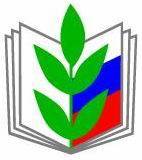   МЕТОДИЧЕСКИЕ РЕКОМЕНДАЦИИ    «Управление охраной труда и оценка        профессиональных рисков в образовательной организации»           (В ПОМОЩЬ ПРОФСОЮЗНЫМ КАДРАМ И АКТИВУ)Краснодар, 2020 г.ПредисловиеУважаемые коллеги!       	Настоящие методические рекомендации разработаны технической инспекцией труда краевой организации Профсоюза в соответствии с требованиями статей 209, 212 Трудового кодекса Российской Федерации и приказа Министерства труда Российской Федерации от 19.08.2016 г. № 438н.  Согласно указанным нормам трудового законодательства обязанность по обеспечению безопасных условий труда возлагается на работодателя, который должен обеспечить создание и функционирование системы управления охраной труда и оценить профессиональные риски на рабочих местах. Данный методический материал предназначен для практического использования в работе руководителями образовательных организаций специалистами, ответственными за организацию охраны труда, председателями территориальных организаций Профсоюза, внештатными техническим инспекторами труда, председателями первичных профсоюзных организаций и уполномоченными по охране труда*.ПредседательКраснодарской  краевойорганизации Профсоюза					С.Н. Даниленко__________________________________* Сборник подготовлен в технической инспекции труда аппарата комитета краевой территориальной организации Профсоюза. Составитель: и.о. внештатного инспектора труда А.А. Погуляйко.			ОЦЕНКА ПРОФЕССИОНАЛЬНЫХ РИСКОВ Оценка профессиональных рисков– это комплекс процедур, включающих в себя меры по выявлению, оценке и снижению уровней профессиональных рисков. Профессиональный риск – это мера опасности для жизни и здоровья работника в процессе выполнения им своей трудовой функции. В целях выявления профессиональных рисков работодатель в соответствии с Типовым положением о системе управления охраной труда, утверждённым приказом Министерства труда и социальной защиты Российской Федерации от 19 августа 2016 г. N 438н «Об утверждении Типового положения о системе управления охраной труда» (далее – Приказ Минтруда № 438), с учетом мнения представительного органа должен самостоятельно разработать и утвердить в организации положение о системе управления охраной труда, сформировать комиссию по оценке системы управления охраной труда и оценить профессиональные риски на рабочих местах. Членов комиссии рекомендуется формировать из числа работников, которые в той или иной степени задействованы в охране труда. Например, в образовательном учреждении в такую комиссию могут быть привлечены: специалисты по кадрам, ответственные за охрану труда, уполномоченный по охране труда, председатель первичной профсоюзной организации и т.д.Перечень профессиональных рисков определяется от вида деятельности организации. Приказом Минтруда № 438 установлен исчерпывающий перечень 32-х видов опасностей.В ходе оценки управления охраной труда следует проверить:1) Соответствие локальных документов по охране труда и безопасности работ актуальным нормативным правовым актам трудового законодательства;2) Результаты специальной оценки условий труда;3) Техническая документация на оборудование и технологическая документация на процессы;4) Информация о веществах и инструментах, которые участвуют в технологическом процессе;5) Сведения о происшедших авариях, инцидентах, несчастных случаях и профессиональных заболеваниях в организации и результаты их расследования;6) Жалобы работников о ненадлежащих условиях труда и предложения по их улучшению;7) Предписания надзорных органов в области охраны труда. Управление охраной труда – процесс повторяющийся, поэтому руководителю образовательной организации рекомендуется проводить оценку условий труда не реже 1 раза в год до начала учебного года, по итогам которой установить уровень состояния охраны труда и при необходимости составить план устранения соответствующих недостатков. В настоящих Методических рекомендациях приведены примерные образцы документов для проведения оценки управления охраной труда в образовательной организации и оценки профессиональных рисков: 1) Приказ о проведении оценки системы управления охраной труда; 2) Руководство по оценке системы управления охраной труда; 3) План мероприятий по улучшению условии охраны труда и снижению профессиональных рисков; 4) Примерная сводная таблица (реестр) оценки профессиональных рисков (идентификации опасностей) на рабочих местах.Перечисленные образцы помогут снизить вероятность причинения вреда здоровью работников в результате воздействия вредных и опасных производственных факторов. 		      ПРИКАЗ (РАСПОРЯЖЕНИЕ) Дата ____________						                 № ________О проведении оценки системы управления охраной труда в __________________________                                          (наименование образовательной организации)В соответствии со статьями 209 и 212 Трудового кодекса Российской Федерации, приказа Министерства труда Российской Федерации от 19.08.2016 г. 
№ 438н,ПРИКАЗЫВАЮ:Утвердить Руководство по оценке системы управления охраной труда (прилагается) и Сводную таблицу (реестр) оценки профессиональных рисков (идентификации опасностей) на рабочих местах (образец прилагается).Создать в ___________________________________комиссию по оценке системы                           (наименование образовательной организации)управления охраной труда (далее – комиссия СУОТ) из числа следующих работников:____________________________________                           (ф.и.о. руководителя учреждения)____________________________________(должность, ф.и.о., ответственного по охране труда)____________________________________             (должность, ф.и.о., специалиста по кадрам)	____________________________________                                                                                      (должность, ф.и.о., председателя профсоюзной организации)_____________________________________							          (должность, ф.и.о., уполномоченный по охране труда)Назначить председателем комиссии СУОТ ________________________________.								(должность, ф.и.о.)Комиссии СУОТ при необходимости провести в текущем квартале оценку системы управления охраной труда и профессиональных рисков. Проводить оценку системы управления охраной труда  ежегодно не реже одного раза в год до начала учебного года и по итогам уровня «неудовлетворительно» и «удовлетворительно» представлять план мероприятий по улучшению условий охраны труда.Контроль за исполнением настоящего приказа возложить на _________________.									                            (должность, ф.и.о.)Приложения:Руководство по оценке системы управления охраной труда;Сводная таблица (реестр) оценки профессиональных рисков (идентификации опасностей) на рабочих местах;       Должность руководителя организации				      (подпись) РУКОВОДСТВО ПО ОЦЕНКЕ СИСТЕМЫ УПРАВЛЕНИЯ ОХРАНОЙ ТРУДА (оценку количества и качества выполняемых работ по охране труда проводить один раз в квартал по бальной системе)ОЦЕНКА ОРГАНИЗАЦИОННО-РАСПОРЯДИТЕЛЬНОЙ ДОКУМЕНТАЦИИПО ОХРАНЕ ТРУДАОЦЕНКА ОРГАНИЗЦИИ ОБУЧЕНИЯ РАБОТНИКОВ ОБРАЗОВАНИЯ, РУКОВОДИТЛЕЙ И СПЕЦИАЛИСТОВ ПО ОХРАНЕ ТРУДАОЦЕНКА РАБОТЫ ПО ОБЕСПЕЧЕНИЮ БЕЗОПАСНОСТИ И ОХРАНЫ ТРУДА НА РАБОЧИХ МЕСТАХЕсли образовательная организация наберет по результатам проверки всех трёх групп работ:более 150-200 баллов – уровень оценки признается – хороший; более 100 баллов – уровень оценки признается – удовлетворительный;менее 100 баллов – уровень оценки признается – неудовлетворительный. Подпись членов комиссии	__________________________________________________________________________________________________________________________________ПРИМЕРНЫЙ ПЛАН МЕРОПРИЯТИИ ПО УЛУЧШЕНИЮ УСЛОВИИ ОХРАНЫ ТРУДА И СНИЖЕНИЮ ПРОФЕССИОНАЛЬНЫХ РИСКОВ__________________________________________________(наименование организации)ПРИМЕРНАЯ СВОДНАЯ ТАБЛИЦА (РЕЕСТР) оценки профессиональных рисков (идентификации опасностей) на рабочих местах Подпись членов комиссии	__________________________________________________________________________________________________________________________________№ п/пСодержание№ стр.1.Оценка профессиональных рисков42.Образец приказа (распоряжения) о проведении оценки системы управления охраной труда63.Руководство по оценке системы управления охраной труда74.Примерный план мероприятии по улучшению условии охраны труда и снижению профессиональных рисков145.Примерная сводная таблица (реестр) оценки профессиональных рисков (идентификации опасностей) на рабочих местах18                                                              «СОГЛАСОВАНО»_________________________________(должность председателя_________________________________               профсоюзной организации)____________________________                        (подпись)«___» ___________ 20__ г.                  м.п.                                                                 «УТВЕРЖДАЮ»_____________________________                                                                         (должность руководителя_____________________________              образовательной организации)_________________________                                                                                 (подпись)«___» ___________ 20__ г.                                                                 м.п.№ п/пНаименование документа по охране трудаКол-вобалловИсполнение (информация о выполненной работе, дата, № приказа, название документа и т.д.)Фактическая оценка работ (баллы)1.Наличие приказа об организации работ по охране труда.82.Приказ о возложении обязанностей на должностное лицо по охране труда63.Приказ о назначении лиц ответственных за организацию безопасного учебно-воспитательного процесса, эксплуатацию оборудования, объектов, электрохозяйства и др. работы.64. Наличие должностных обязанностей по охране труда руководящих работников и специалистов согласованные с профкомом.55.Наличие службы охраны труда, наличие положения о службе охраны труда, наличие приказа о возложении обязанностей по охране труда на одного из работников организации.76.Наличие инструкций по охране труда по:видам работ;профессиям.Наличие перечня инструкций, журналов учета и выдачи инструкций.57.Выполнение приказов, и распоряжений вышестоящих органов в области охраны труда, предписаний контрольных и надзорных  органов, предписаний уполномоченного по охране труда68.Приказ о создании комитета (комиссии) по охране труда49.Протокол об  избрании уполномоченного про охране труда310. Наличие коллективного договора, соглашения по охране труда, приложенийна досрочную трудовую пенсию;дополнительный отпуск;доплата за условия труда;выдача молока, и др. равноценных продуктов;выдача спецодежды;перечень профессий для прохождения медосмотра.711.Использование средств ФСС на мероприятия по охране труда312.Наличие правил внутреннего трудового распорядка , утвержденных режимов труда и отдыха работников.2ВСЕГО:62балла№ п/пНаименование работ по охране трудаКол-вобалловИсполнение (информация о выполненной работе, дата, № приказа, название документа и т.д.)Фактическая оценка работ (баллы)1.Наличие журнала вводного инструктажа (ВИ), программа проведения ВИ, утвержденная руководителем, инструкция с текстом ВИ, записи проведении ВИ. 62.Наличие журнала первичного инструктажа (ПИ), программа проведения ПИ, утвержденная руководителем, записи проведении ПИ.53.Перечень профессий и должностей работников, освобожденных от первичного инструктажа, утв. руководителем.24.Проведение первичного, повторного и др. инструктажей в соответствии с установленными сроками и записью в соответствующем журнале.75.Приказ о проведении обучения и проверке знаний по охране труда работников организации.66.Наличие программ проведения обучения специалистов и работников рабочих профессий.67.Наличие приказа о назначении комиссии по проверке знаний норм охраны труда, наличие у членов комиссии документов о прохождении обучения.58.Выполнение плана обучения рабочих по охране труда.79.Своевременность проведения обучения специалистов и работников рабочих профессий710.Наличие журналов посещений, билетов, протоколов проверки знаний специалистов и работников рабочих профессий, протоколов проверки знаний оказанию первой помощи, ведомость выдачи удостоверений.411.Наличие кабинета или уголка по охране труда5ВСЕГО:60баллов№ п/пНаименование работ по охране трудаКол-вобалловИсполнение (информация о выполненной работе, дата, № приказа, название документа и т.д.)Фактическая оценка работ (баллы)1.Наличие на рабочих местах технико-технологи-ческой и рабочей документации (акты приемки, схемы расположения оборудования, схемы защитного заземления, инструкции по ОТ, схемы эвакуации и др.)82. Содержание оборудования, инструмента и приспособлений в технически исправном состоянии:соблюдение сроков осмотра и испытания оборудования и инструмента с записями в журналах (акты);проведение текущего и профилактического ремонтов оборудования и инструмента.83.Создание безопасных условий труда на рабочих местах (обеспечение необходимой технологической и организационной оснасткой, ограждениями и ограничителями, средствами коллективной защиты и контроля, укомплектованность их средствами пожаротушения) в учебных мастерских;кабинетах информатики;химии, физики, биологии;спортивном зале;пищеблоке;швейном цехе;котельной.84.Наличие перечня травмоопасных нарушений на объектах работ.65.Специальная оценка условий труда в целом7В том числе%приказ о проведении СОУТ1перечень рабочих мест СОУТ;1протоколы проведения СОУТ;1сводная ведомость рабочих мест и результаты СОУТ    1план мероприятий по результатам СОУТ1приказ о проведенной СОУТ и её утверждении26.Сертификация работ по охране труда57.Оформление наглядной агитации на рабочих местах(плакаты, информация по безопасности, инструкции по оказанию первой помощи, предупредительные знаки).48.Соблюдение  правил безопасности при выполнении работ (по материалам проверок руководителем,  уполномоченным по ОТ)89.Наличие медаптечек, питьевого водоснабжения, умывальников, душа, туалетов.410.Проведение предварительных и периодических медосмотров.411.Правильное расследование несчастных случаев, представление отчетности и информации по ОТ612.Реализация заявок работников на улучшение условий труда.513.Обеспечение работников средствами защиты (спе-цодеждой, спецобувью, СИЗ) согласно действующих норм.Всего 78                                                              «СОГЛАСОВАНО»_________________________________(должность руководителя_________________________________               профсоюзной организации)____________________________                        (подпись)«___» ___________ 20__ г.                  м.п.                                                                 «УТВЕРЖДАЮ»_____________________________                                                                         (должность руководителя_____________________________              образовательной организации)_________________________                                                                                 (подпись)«___» ___________ 20__ г.                                                                 м.п.МероприятиеСрок проведенияОтветственные1. Мероприятия, направленные на улучшение условий труда работников1. Мероприятия, направленные на улучшение условий труда работников1. Мероприятия, направленные на улучшение условий труда работниковПриобретение недостающих средств индивидуальной защиты работников и проведение необходимой модернизации текущих СИЗдо ___. ___ 200__ г.Приобретение новых электроламп (энергосберегающего типа) и модернизация текущих в целях обеспечения на предприятии достаточного уровня освещенияс ______ по _______ 200__ г.Организация хранения средств индивидуальной защиты всех типовПостоянноОрганизация обучения, проверок знаний по охране труда, в соответствии с требованиями ГОСТ 12.0.004 - 90 ССБТ «Организация обучения по безопасности труда. Общие положения»с ______ по _______ 200__ г.Обучение работников ОУ, связанных с электроустановками по ПУЭУ до 1000 В с выдачей удостоверений.с ______ по _______ 200__ г.Проведение оценки рисков управления охраной труда1 раз в год до начала учебного годаПодготовка сметы расходов,направляемых на мероприятия по охранетруда на текущий годПо мере необходимостиПроведение общего технического осмотра здания и сооружений ОУ с составлением актов1 раз в год до начала учебного годаПроведение испытаний спортивного оборудования, инвентаря в групповых ячейках/спортзале и на прогулочных площадках ОУс ______ по _______ 200__ г.Модернизация детских игровых/спортивных площадок на территории ОУ, оборудованияс ______ по _______ 200__ г. Регулярная проверка комплектности средств пожаротушения, содержания и состояния путей эвакуацииПостоянно2. Мероприятия, направленные на повышение уровня знаний работников в области охраны труда2. Мероприятия, направленные на повышение уровня знаний работников в области охраны труда2. Мероприятия, направленные на повышение уровня знаний работников в области охраны трудаПроведение инструктажей и обучения по охране трудаПо графикуОбеспечение новых сотрудников инструкциями по охране трудаПри заключении трудовых договоров с новыми сотрудникамиОбучение сотрудников навыкам оказания первой помощи при нештатных ситуацияхПо требованиюПроведение учебных тренировок на случай эвакуации из здания1 раза в годРегулярная поверка рабочих мест с целью контроля за соблюдением работниками правил техники безопасности, норм охраны труда и пожарной безопасностиПостоянноПриобретение документов, наглядных пособий, литературы, плакатов.При изменении НПАОбзор информации по охране труда поведущим сайтамЕжедневноКорректировка Положения по СУОТ. Разработка и согласование должностных инструкцийПри изменении НПАПодготовка сметы расходов,направляемых на мероприятия по охранетруда на текущий годПо мере необходимостиСоздание электронной базы нормативныхправовых документов по охране трудаПостоянноВедение документации по охране труда,формирование делПостоянноСовершенствование уголка по охране труда, обновление информации, приобретение методической литературы, плакатов и наглядных пособий по охране труда (при наличии финансирования)При изменении НПАПроведение инструктажей по охране труда:-вводный инструктаж;-первичный инструктаж на рабочем месте;-повторный;-целевойПо мере необходимости3. Мероприятия, направленные на улучшение здоровья сотрудников3. Мероприятия, направленные на улучшение здоровья сотрудников3. Мероприятия, направленные на улучшение здоровья сотрудниковПроведение обязательных предварительных и периодических медицинских осмотров (обследований) работниковс ______ по _______ 200__ г.Организация комнаты отдыха для сотрудников ОУс ______ по _______ 200__ г.Оказание содействия инициативам сотрудников предприятия по пропаганде и ведению здорового образа жизнис ______ по _______ 200__ г.Обновление содержания аптечек первой медицинской помощиПо мере необходимости4. Прочие мероприятия4. Прочие мероприятия4. Прочие мероприятияОбеспечение бесперебойного функционирования системы пожарной безопасности в ОУВ течении всего периода реализации планаОсуществление производственного контроляПостоянноПодготовка и проведение мероприятий по приемки ОУ к новому учебному годус ______ по _______ 200__ г.Организация мероприятий по подготовки к отопительному сезону.с ______ по _______ 200__ г.Выполнение мероприятий по устранению недостатков по предписаниям органов надзораНезамедлительно при полученииПроведение испытаний и измерений параметров безопасности электрооборудованияс ______ по _______ 200__ г.                                                              «СОГЛАСОВАНО»_________________________________(должность председателя_________________________________               профсоюзной организации)____________________________                        (подпись)«___» ___________ 20__ г.                  м.п.                                                                 «УТВЕРЖДАЮ»_____________________________                                                                         (должность руководителя_____________________________              образовательной организации)_________________________                                                                                 (подпись)«___» ___________ 20__ г.                                                                 м.п.Должность/ профессияИдентификация опасности, №Величина рискаМероприятия по воздействию на рискДиректоропасность падения из-за потери равновесия, в том числе при спотыкании или подскальзывании, при передвижении по скользким поверхностям или мокрым полам, (А1)низкийРиск считается допустимым и не требует дополнительных мер управления. Необходимо поддерживать риск на существующем уровне.опасность запутаться, в том числе в растянутых по полу сварочных проводах, тросах, нитях, (А5)низкийРиск считается допустимым и не требует дополнительных мер управления. Необходимо поддерживать риск на существующем уровне.опасность пореза частей тела, в том числе кромкой листа бумаги, канцелярским ножом, ножницами, острыми кромками металлической стружки (при механической обработке металлических заготовок и деталей), (А8)низкийРиск считается допустимым и не требует дополнительных мер управления. Необходимо поддерживать риск на существующем уровне.опасность поражения током от наведенного напряжения на рабочем месте,(Б2)низкийРиск считается допустимым и не требует дополнительных мер управления. Необходимо поддерживать риск на существующем уровне.опасность, связанная с рабочей позой, (К4)низкийРиск считается допустимым и не требует дополнительных мер управления. Необходимо поддерживать риск на существующем уровне.опасность психических нагрузок, стрессов, (К6)низкийРиск считается допустимым и не требует дополнительных мер управления. Необходимо поддерживать риск на существующем уровне.опасность перенапряжения зрительного анализатора, (К7)низкийРиск считается допустимым и не требует дополнительных мер управления. Необходимо поддерживать риск на существующем уровне.опасность от вдыхания дыма, паров вредных газов и пыли при пожаре, (Ц1)низкийРиск считается допустимым и не требует дополнительных мер управления. Необходимо поддерживать риск на существующем уровне.опасность воздействия осколков частей разрушившихся зданий, сооружений, строений, (Ц2)низкийРиск считается допустимым и не требует дополнительных мер управления. Необходимо поддерживать риск на существующем уровне.опасность возникновения взрыва, происшедшего вследствие пожара, (Э1)низкийРиск считается допустимым и не требует дополнительных мер управления. Необходимо поддерживать риск на существующем уровне.Заместитель директора по УРопасность падения из-за потери равновесия, в том числе при спотыкании или подскальзывании, при передвижении по скользким поверхностям или мокрым полам, (А1)низкийРиск считается допустимым и не требует дополнительных мер управления. Необходимо поддерживать риск на существующем уровне.опасность запутаться, в том числе в растянутых по полу сварочных проводах, тросах, нитях, (А5)низкийРиск считается допустимым и не требует дополнительных мер управления. Необходимо поддерживать риск на существующем уровне.опасность пореза частей тела, в том числе кромкой листа бумаги, канцелярским ножом, ножницами, острыми кромками металлической стружки (при механической обработке металлических заготовок и деталей), (А8)низкийРиск считается допустимым и не требует дополнительных мер управления. Необходимо поддерживать риск на существующем уровне.опасность поражения током от наведенного напряжения на рабочем месте,(Б2)низкийРиск считается допустимым и не требует дополнительных мер управления. Необходимо поддерживать риск на существующем уровне.опасность, связанная с рабочей позой, (К4)низкийРиск считается допустимым и не требует дополнительных мер управления. Необходимо поддерживать риск на существующем уровне.опасность психических нагрузок, стрессов, (К6)низкийРиск считается допустимым и не требует дополнительных мер управления. Необходимо поддерживать риск на существующем уровне.опасность перенапряжения зрительного анализатора, (К7)низкийРиск считается допустимым и не требует дополнительных мер управления. Необходимо поддерживать риск на существующем уровне.опасность от вдыхания дыма, паров вредных газов и пыли при пожаре, (Ц1)низкийРиск считается допустимым и не требует дополнительных мер управления. Необходимо поддерживать риск на существующем уровне.опасность воздействия осколков частей разрушившихся зданий, сооружений, строений, (Ц2)низкийРиск считается допустимым и не требует дополнительных мер управления. Необходимо поддерживать риск на существующем уровне.опасность возникновения взрыва, происшедшего вследствие пожара, (Э1)низкийРиск считается допустимым и не требует дополнительных мер управления. Необходимо поддерживать риск на существующем уровне.Заместитель директора по ВРопасность падения из-за потери равновесия, в том числе при спотыкании или подскальзывании, при передвижении по скользким поверхностям или мокрым полам, (А1)низкийРиск считается допустимым и не требует дополнительных мер управления. Необходимо поддерживать риск на существующем уровне.опасность запутаться, в том числе в растянутых по полу сварочных проводах, тросах, нитях, (А5)низкийРиск считается допустимым и не требует дополнительных мер управления. Необходимо поддерживать риск на существующем уровне.опасность пореза частей тела, в том числе кромкой листа бумаги, канцелярским ножом, ножницами, острыми кромками металлической стружки (при механической обработке металлических заготовок и деталей), (А8)низкийРиск считается допустимым и не требует дополнительных мер управления. Необходимо поддерживать риск на существующем уровне.опасность поражения током от наведенного напряжения на рабочем месте,(Б2)низкийРиск считается допустимым и не требует дополнительных мер управления. Необходимо поддерживать риск на существующем уровне.опасность, связанная с рабочей позой, (К4)низкийРиск считается допустимым и не требует дополнительных мер управления. Необходимо поддерживать риск на существующем уровне.опасность психических нагрузок, стрессов, (К6)низкийРиск считается допустимым и не требует дополнительных мер управления. Необходимо поддерживать риск на существующем уровне.опасность перенапряжения зрительного анализатора, (К7)низкийРиск считается допустимым и не требует дополнительных мер управления. Необходимо поддерживать риск на существующем уровне.опасность от вдыхания дыма, паров вредных газов и пыли при пожаре, (Ц1)низкийРиск считается допустимым и не требует дополнительных мер управления. Необходимо поддерживать риск на существующем уровне.опасность воздействия осколков частей разрушившихся зданий, сооружений, строений, (Ц2)низкийРиск считается допустимым и не требует дополнительных мер управления. Необходимо поддерживать риск на существующем уровне.Заместитель директора по АХРопасность падения из-за потери равновесия, в том числе при спотыкании или подскальзывании, при передвижении по скользким поверхностям или мокрым полам, (А1)низкийРиск считается допустимым и не требует дополнительных мер управления. Необходимо поддерживать риск на существующем уровне.опасность натыкания на неподвижную колющую поверхность (острие), (А4)низкийРиск считается допустимым и не требует дополнительных мер управления. Необходимо поддерживать риск на существующем уровне.опасность запутаться, в том числе в растянутых по полу сварочных проводах, тросах, нитях, (А5)низкийРиск считается допустимым и не требует дополнительных мер управления. Необходимо поддерживать риск на существующем уровне.опасность пореза частей тела, в том числе кромкой листа бумаги, канцелярским ножом, ножницами, острыми кромками металлической стружки (при механической обработке металлических заготовок и деталей), (А8)низкийРиск считается допустимым и не требует дополнительных мер управления. Необходимо поддерживать риск на существующем уровне.опасность поражения током от наведенного напряжения на рабочем месте,(Б2)низкийРиск считается допустимым и не требует дополнительных мер управления. Необходимо поддерживать риск на существующем уровне.опасность от вдыхания паров вредных жидкостей, газов, пыли, тумана, дыма, (Ж1)низкийРиск считается допустимым и не требует дополнительных мер управления. Необходимо поддерживать риск на существующем уровне.опасность, связанная с рабочей позой, (К4)низкийРиск считается допустимым и не требует дополнительных мер управления. Необходимо поддерживать риск на существующем уровне.опасность психических нагрузок, стрессов, (К6)низкийРиск считается допустимым и не требует дополнительных мер управления. Необходимо поддерживать риск на существующем уровне.опасность перенапряжения зрительного анализатора, (К7)низкийРиск считается допустимым и не требует дополнительных мер управления. Необходимо поддерживать риск на существующем уровне.опасность недостаточной освещенности в рабочей зоне, (Н1)низкийРиск считается допустимым и не требует дополнительных мер управления. Необходимо поддерживать риск на существующем уровне.опасность от вдыхания дыма, паров вредных газов и пыли при пожаре, (Ц1)низкийРиск считается допустимым и не требует дополнительных мер управления. Необходимо поддерживать риск на существующем уровне.опасность воздействия осколков частей разрушившихся зданий, сооружений, строений, (Ц2)низкийРиск считается допустимым и не требует дополнительных мер управления. Необходимо поддерживать риск на существующем уровне.опасность обрушения подземных конструкций, (Ч1)низкийРиск считается допустимым и не требует дополнительных мер управления. Необходимо поддерживать риск на существующем уровне.опасность обрушения наземных конструкций, (Ч2)низкийРиск считается допустимым и не требует дополнительных мер управления. Необходимо поддерживать риск на существующем уровне.опасность возникновения взрыва, происшедшего вследствие пожара, (Э1)низкийРиск считается допустимым и не требует дополнительных мер управления. Необходимо поддерживать риск на существующем уровне.Заведующий столовойопасность падения из-за потери равновесия, в том числе при спотыкании или подскальзывании, при передвижении по скользким поверхностям или мокрым полам, (А1)низкийРиск считается допустимым и не требует дополнительных мер управления. Необходимо поддерживать риск на существующем уровне.опасность натыкания на неподвижную колющую поверхность (острие), (А4)низкийРиск считается допустимым и не требует дополнительных мер управления. Необходимо поддерживать риск на существующем уровне.опасность запутаться, в том числе в растянутых по полу сварочных проводах, тросах, нитях, (А5)низкийРиск считается допустимым и не требует дополнительных мер управления. Необходимо поддерживать риск на существующем уровне.опасность пореза частей тела, в том числе кромкой листа бумаги, канцелярским ножом, ножницами, острыми кромками металлической стружки (при механической обработке металлических заготовок и деталей), (А8)низкийРиск считается допустимым и не требует дополнительных мер управления. Необходимо поддерживать риск на существующем уровне.опасность поражения током от наведенного напряжения на рабочем месте,(Б2)низкийРиск считается допустимым и не требует дополнительных мер управления. Необходимо поддерживать риск на существующем уровне.опасность, связанная с рабочей позой, (К4)низкийРиск считается допустимым и не требует дополнительных мер управления. Необходимо поддерживать риск на существующем уровне.опасность психических нагрузок, стрессов, (К6)низкийРиск считается допустимым и не требует дополнительных мер управления. Необходимо поддерживать риск на существующем уровне.опасность перенапряжения зрительного анализатора, (К7)низкийРиск считается допустимым и не требует дополнительных мер управления. Необходимо поддерживать риск на существующем уровне.опасность недостаточной освещенности в рабочей зоне, (Н1)низкийРиск считается допустимым и не требует дополнительных мер управления. Необходимо поддерживать риск на существующем уровне.опасность от вдыхания дыма, паров вредных газов и пыли при пожаре, (Ц1)низкийРиск считается допустимым и не требует дополнительных мер управления. Необходимо поддерживать риск на существующем уровне.опасность воздействия осколков частей разрушившихся зданий, сооружений, строений, (Ц2)низкийРиск считается допустимым и не требует дополнительных мер управления. Необходимо поддерживать риск на существующем уровне.опасность возникновения взрыва, происшедшего вследствие пожара, (Э1)низкийРиск считается допустимым и не требует дополнительных мер управления. Необходимо поддерживать риск на существующем уровне.Главный бухгалтеропасность падения из-за потери равновесия, в том числе при спотыкании или подскальзывании, при передвижении по скользким поверхностям или мокрым полам, (А1)низкийРиск считается допустимым и не требует дополнительных мер управления. Необходимо поддерживать риск на существующем уровне.опасность запутаться, в том числе в растянутых по полу сварочных проводах, тросах, нитях, (А5)низкийРиск считается допустимым и не требует дополнительных мер управления. Необходимо поддерживать риск на существующем уровне.опасность пореза частей тела, в том числе кромкой листа бумаги, канцелярским ножом, ножницами, острыми кромками металлической стружки (при механической обработке металлических заготовок и деталей), (А8)низкийРиск считается допустимым и не требует дополнительных мер управления. Необходимо поддерживать риск на существующем уровне.опасность поражения током от наведенного напряжения на рабочем месте,(Б2)низкийРиск считается допустимым и не требует дополнительных мер управления. Необходимо поддерживать риск на существующем уровне.опасность, связанная с рабочей позой, (К4)низкийРиск считается допустимым и не требует дополнительных мер управления. Необходимо поддерживать риск на существующем уровне.опасность психических нагрузок, стрессов, (К6)низкийРиск считается допустимым и не требует дополнительных мер управления. Необходимо поддерживать риск на существующем уровне.опасность перенапряжения зрительного анализатора, (К7)низкийРиск считается допустимым и не требует дополнительных мер управления. Необходимо поддерживать риск на существующем уровне.опасность от вдыхания дыма, паров вредных газов и пыли при пожаре, (Ц1)низкийРиск считается допустимым и не требует дополнительных мер управления. Необходимо поддерживать риск на существующем уровне.опасность воздействия осколков частей разрушившихся зданий, сооружений, строений, (Ц2)низкийРиск считается допустимым и не требует дополнительных мер управления. Необходимо поддерживать риск на существующем уровне.опасность возникновения взрыва, происшедшего вследствие пожара, (Э1)низкийРиск считается допустимым и не требует дополнительных мер управления. Необходимо поддерживать риск на существующем уровне.Воспитатель (старший)опасность падения из-за потери равновесия, в том числе при спотыкании или подскальзывании, при передвижении по скользким поверхностям или мокрым полам, (А1)низкийРиск считается допустимым и не требует дополнительных мер управления. Необходимо поддерживать риск на существующем уровне.опасность запутаться, в том числе в растянутых по полу сварочных проводах, тросах, нитях, (А5)низкийРиск считается допустимым и не требует дополнительных мер управления. Необходимо поддерживать риск на существующем уровне.опасность пореза частей тела, в том числе кромкой листа бумаги, канцелярским ножом, ножницами, острыми кромками металлической стружки (при механической обработке металлических заготовок и деталей), (А8)низкийРиск считается допустимым и не требует дополнительных мер управления. Необходимо поддерживать риск на существующем уровне.опасность поражения током от наведенного напряжения на рабочем месте,(Б2)низкийРиск считается допустимым и не требует дополнительных мер управления. Необходимо поддерживать риск на существующем уровне.опасность, связанная с рабочей позой, (К4)низкийРиск считается допустимым и не требует дополнительных мер управления. Необходимо поддерживать риск на существующем уровне.опасность психических нагрузок, стрессов, (К6)низкийРиск считается допустимым и не требует дополнительных мер управления. Необходимо поддерживать риск на существующем уровне.опасность перенапряжения зрительного анализатора, (К7)низкийРиск считается допустимым и не требует дополнительных мер управления. Необходимо поддерживать риск на существующем уровне.опасность от вдыхания дыма, паров вредных газов и пыли при пожаре, (Ц1)низкийРиск считается допустимым и не требует дополнительных мер управления. Необходимо поддерживать риск на существующем уровне.опасность воздействия осколков частей разрушившихся зданий, сооружений, строений, (Ц2)низкийРиск считается допустимым и не требует дополнительных мер управления. Необходимо поддерживать риск на существующем уровне.опасность возникновения взрыва, происшедшего вследствие пожара, (Э1)низкийРиск считается допустимым и не требует дополнительных мер управления. Необходимо поддерживать риск на существующем уровне.Учительопасность падения из-за потери равновесия, в том числе при спотыкании или подскальзывании, при передвижении по скользким поверхностям или мокрым полам, (А1)низкийРиск считается допустимым и не требует дополнительных мер управления. Необходимо поддерживать риск на существующем уровне.опасность запутаться, в том числе в растянутых по полу сварочных проводах, тросах, нитях, (А5)низкийРиск считается допустимым и не требует дополнительных мер управления. Необходимо поддерживать риск на существующем уровне.опасность пореза частей тела, в том числе кромкой листа бумаги, канцелярским ножом, ножницами, острыми кромками металлической стружки (при механической обработке металлических заготовок и деталей), (А8)низкийРиск считается допустимым и не требует дополнительных мер управления. Необходимо поддерживать риск на существующем уровне.опасность поражения током от наведенного напряжения на рабочем месте,(Б2)низкийРиск считается допустимым и не требует дополнительных мер управления. Необходимо поддерживать риск на существующем уровне.опасность, связанная с рабочей позой, (К4)низкийРиск считается допустимым и не требует дополнительных мер управления. Необходимо поддерживать риск на существующем уровне.опасность психических нагрузок, стрессов, (К6)низкийРиск считается допустимым и не требует дополнительных мер управления. Необходимо поддерживать риск на существующем уровне.опасность перенапряжения зрительного анализатора, (К7)низкийРиск считается допустимым и не требует дополнительных мер управления. Необходимо поддерживать риск на существующем уровне.опасность от вдыхания дыма, паров вредных газов и пыли при пожаре, (Ц1)низкийРиск считается допустимым и не требует дополнительных мер управления. Необходимо поддерживать риск на существующем уровне.опасность воздействия осколков частей разрушившихся зданий, сооружений, строений, (Ц2)низкийРиск считается допустимым и не требует дополнительных мер управления. Необходимо поддерживать риск на существующем уровне.опасность возникновения взрыва, происшедшего вследствие пожара, (Э1)низкийРиск считается допустимым и не требует дополнительных мер управления. Необходимо поддерживать риск на существующем уровне.Преподава-тельопасность падения из-за потери равновесия, в том числе при спотыкании или подскальзывании, при передвижении по скользким поверхностям или мокрым полам, (А1)низкийРиск считается допустимым и не требует дополнительных мер управления. Необходимо поддерживать риск на существующем уровне.опасность запутаться, в том числе в растянутых по полу сварочных проводах, тросах, нитях, (А5)низкийРиск считается допустимым и не требует дополнительных мер управления. Необходимо поддерживать риск на существующем уровне.опасность пореза частей тела, в том числе кромкой листа бумаги, канцелярским ножом, ножницами, острыми кромками металлической стружки (при механической обработке металлических заготовок и деталей), (А8)низкийРиск считается допустимым и не требует дополнительных мер управления. Необходимо поддерживать риск на существующем уровне.опасность поражения током от наведенного напряжения на рабочем месте,(Б2)низкийРиск считается допустимым и не требует дополнительных мер управления. Необходимо поддерживать риск на существующем уровне.опасность, связанная с рабочей позой, (К4)низкийРиск считается допустимым и не требует дополнительных мер управления. Необходимо поддерживать риск на существующем уровне.опасность психических нагрузок, стрессов, (К6)низкийРиск считается допустимым и не требует дополнительных мер управления. Необходимо поддерживать риск на существующем уровне.опасность перенапряжения зрительного анализатора, (К7)низкийРиск считается допустимым и не требует дополнительных мер управления. Необходимо поддерживать риск на существующем уровне.опасность от вдыхания дыма, паров вредных газов и пыли при пожаре, (Ц1)низкийРиск считается допустимым и не требует дополнительных мер управления. Необходимо поддерживать риск на существующем уровне.опасность воздействия осколков частей разрушившихся зданий, сооружений, строений, (Ц2)низкийРиск считается допустимым и не требует дополнительных мер управления. Необходимо поддерживать риск на существующем уровне.опасность возникновения взрыва, происшедшего вследствие пожара, (Э1)низкийРиск считается допустимым и не требует дополнительных мер управления. Необходимо поддерживать риск на существующем уровне.Уборщик служебных помещенийопасность падения из-за потери равновесия, в том числе при спотыкании или подскальзывании, при передвижении по скользким поверхностям или мокрым полам, (А1)низкийРиск считается допустимым и не требует дополнительных мер управления. Необходимо поддерживать риск на существующем уровне.опасность натыкания на неподвижную колющую поверхность (острие), (А4)низкийРиск считается допустимым и не требует дополнительных мер управления. Необходимо поддерживать риск на существующем уровне.опасность запутаться, в том числе в растянутых по полу сварочных проводах, тросах, нитях, (А5)низкийРиск считается допустимым и не требует дополнительных мер управления. Необходимо поддерживать риск на существующем уровне.опасность травмирования от трения или абразивного воздействия при соприкосновении, (А7)низкийРиск считается допустимым и не требует дополнительных мер управления. Необходимо поддерживать риск на существующем уровне.опасность поражения током от наведенного напряжения на рабочем месте,(Б2)низкийРиск считается допустимым и не требует дополнительных мер управления. Необходимо поддерживать риск на существующем уровне.опасность воздействия на кожные покровы чистящих и обезжиривающих веществ, (Ж3)низкийРиск считается допустимым и не требует дополнительных мер управления. Необходимо поддерживать риск на существующем уровне.опасность воздействия пыли на глаза, (З1)низкийРиск считается допустимым и не требует дополнительных мер управления. Необходимо поддерживать риск на существующем уровне.опасность повреждения органов дыхания частицами пыли, (З2)низкийРиск считается допустимым и не требует дополнительных мер управления. Необходимо поддерживать риск на существующем уровне.опасность воздействия пыли на кожу, (З3)низкийРиск считается допустимым и не требует дополнительных мер управления. Необходимо поддерживать риск на существующем уровне.опасность воздействия на органы дыхания воздушных смесей, содержащих чистящие и обезжиривающие вещества, (З4)низкийРиск считается допустимым и не требует дополнительных мер управления. Необходимо поддерживать риск на существующем уровне.опасность, связанная с рабочей позой, (К4)низкийРиск считается допустимым и не требует дополнительных мер управления. Необходимо поддерживать риск на существующем уровне.опасность недостаточной освещенности в рабочей зоне, (Н1)низкийРиск считается допустимым и не требует дополнительных мер управления. Необходимо поддерживать риск на существующем уровне.опасность воздействия пыльцы, фитонцидов и других веществ, выделяемых растениями, (Т1)низкийРиск считается допустимым и не требует дополнительных мер управления. Необходимо поддерживать риск на существующем уровне.опасность пореза растениями, (Т2)низкийРиск считается допустимым и не требует дополнительных мер управления. Необходимо поддерживать риск на существующем уровне.опасность от вдыхания дыма, паров вредных газов и пыли при пожаре, (Ц1)низкийРиск считается допустимым и не требует дополнительных мер управления. Необходимо поддерживать риск на существующем уровне.опасность воздействия осколков частей разрушившихся зданий, сооружений, строений, (Ц2)низкийРиск считается допустимым и не требует дополнительных мер управления. Необходимо поддерживать риск на существующем уровне.опасность обрушения наземных конструкций, (Ч2)низкийРиск считается допустимым и не требует дополнительных мер управления. Необходимо поддерживать риск на существующем уровне.опасность возникновения взрыва, происшедшего вследствие пожара, (Э1)низкийРиск считается допустимым и не требует дополнительных мер управления. Необходимо поддерживать риск на существующем уровне.Специалист по кадрамопасность падения из-за потери равновесия, в том числе при спотыкании или подскальзывании, при передвижении по скользким поверхностям или мокрым полам, (А1)низкийРиск считается допустимым и не требует дополнительных мер управления. Необходимо поддерживать риск на существующем уровне.опасность запутаться, в том числе в растянутых по полу сварочных проводах, тросах, нитях, (А5)низкийРиск считается допустимым и не требует дополнительных мер управления. Необходимо поддерживать риск на существующем уровне.опасность пореза частей тела, в том числе кромкой листа бумаги, канцелярским ножом, ножницами, острыми кромками металлической стружки (при механической обработке металлических заготовок и деталей), (А8)низкийРиск считается допустимым и не требует дополнительных мер управления. Необходимо поддерживать риск на существующем уровне.опасность поражения током от наведенного напряжения на рабочем месте,(Б2)низкийРиск считается допустимым и не требует дополнительных мер управления. Необходимо поддерживать риск на существующем уровне.опасность, связанная с рабочей позой, (К4)низкийРиск считается допустимым и не требует дополнительных мер управления. Необходимо поддерживать риск на существующем уровне.опасность психических нагрузок, стрессов, (К6)низкийРиск считается допустимым и не требует дополнительных мер управления. Необходимо поддерживать риск на существующем уровне.опасность перенапряжения зрительного анализатора, (К7)низкийРиск считается допустимым и не требует дополнительных мер управления. Необходимо поддерживать риск на существующем уровне.опасность от вдыхания дыма, паров вредных газов и пыли при пожаре, (Ц1)низкийРиск считается допустимым и не требует дополнительных мер управления. Необходимо поддерживать риск на существующем уровне.опасность воздействия осколков частей разрушившихся зданий, сооружений, строений, (Ц2)низкийРиск считается допустимым и не требует дополнительных мер управления. Необходимо поддерживать риск на существующем уровне.опасность возникновения взрыва, происшедшего вследствие пожара, (Э1)низкийРиск считается допустимым и не требует дополнительных мер управления. Необходимо поддерживать риск на существующем уровне.Делопроизводительопасность падения из-за потери равновесия, в том числе при спотыкании или подскальзывании, при передвижении по скользким поверхностям или мокрым полам, (А1)низкийРиск считается допустимым и не требует дополнительных мер управления. Необходимо поддерживать риск на существующем уровне.опасность запутаться, в том числе в растянутых по полу сварочных проводах, тросах, нитях, (А5)низкийРиск считается допустимым и не требует дополнительных мер управления. Необходимо поддерживать риск на существующем уровне.опасность пореза частей тела, в том числе кромкой листа бумаги, канцелярским ножом, ножницами, острыми кромками металлической стружки (при механической обработке металлических заготовок и деталей), (А8)низкийРиск считается допустимым и не требует дополнительных мер управления. Необходимо поддерживать риск на существующем уровне.опасность поражения током от наведенного напряжения на рабочем месте,(Б2)низкийРиск считается допустимым и не требует дополнительных мер управления. Необходимо поддерживать риск на существующем уровне.опасность, связанная с рабочей позой, (К4)низкийРиск считается допустимым и не требует дополнительных мер управления. Необходимо поддерживать риск на существующем уровне.опасность психических нагрузок, стрессов, (К6)низкийРиск считается допустимым и не требует дополнительных мер управления. Необходимо поддерживать риск на существующем уровне.опасность перенапряжения зрительного анализатора, (К7)низкийРиск считается допустимым и не требует дополнительных мер управления. Необходимо поддерживать риск на существующем уровне.опасность от вдыхания дыма, паров вредных газов и пыли при пожаре, (Ц1)низкийРиск считается допустимым и не требует дополнительных мер управления. Необходимо поддерживать риск на существующем уровне.опасность воздействия осколков частей разрушившихся зданий, сооружений, строений, (Ц2)низкийРиск считается допустимым и не требует дополнительных мер управления. Необходимо поддерживать риск на существующем уровне.опасность возникновения взрыва, происшедшего вследствие пожара, (Э1)низкийРиск считается допустимым и не требует дополнительных мер управления. Необходимо поддерживать риск на существующем уровне.Младший воспитательопасность падения из-за потери равновесия, в том числе при спотыкании или подскальзывании, при передвижении по скользким поверхностям или мокрым полам, (А1)низкийРиск считается допустимым и не требует дополнительных мер управления. Необходимо поддерживать риск на существующем уровне.опасность натыкания на неподвижную колющую поверхность (острие), (А4)низкийРиск считается допустимым и не требует дополнительных мер управления. Необходимо поддерживать риск на существующем уровне.опасность запутаться, в том числе в растянутых по полу сварочных проводах, тросах, нитях, (А5)низкийРиск считается допустимым и не требует дополнительных мер управления. Необходимо поддерживать риск на существующем уровне.опасность травмирования от трения или абразивного воздействия при соприкосновении, (А7)низкийРиск считается допустимым и не требует дополнительных мер управления. Необходимо поддерживать риск на существующем уровне.опасность поражения током от наведенного напряжения на рабочем месте,(Б2)низкийРиск считается допустимым и не требует дополнительных мер управления. Необходимо поддерживать риск на существующем уровне.опасность ожога при контакте незащищенных частей тела с поверхностью предметов, имеющих высокую температуру, (В1)низкийРиск считается допустимым и не требует дополнительных мер управления. Необходимо поддерживать риск на существующем уровне.опасность ожога от воздействия на незащищенные участки тела материалов, жидкостей или газов, имеющих высокую температуру, (В2)низкийРиск считается допустимым и не требует дополнительных мер управления. Необходимо поддерживать риск на существующем уровне.опасность теплового удара при длительном нахождении на открытом воздухе при прямом воздействии лучей солнца на незащищенную поверхность головы, (В3)низкийРиск считается допустимым и не требует дополнительных мер управления. Необходимо поддерживать риск на существующем уровне.опасность воздействия пыли на глаза, (З1)низкийРиск считается допустимым и не требует дополнительных мер управления. Необходимо поддерживать риск на существующем уровне.опасность повреждения органов дыхания частицами пыли, (З2)низкийРиск считается допустимым и не требует дополнительных мер управления. Необходимо поддерживать риск на существующем уровне.опасность воздействия пыли на кожу, (З3)низкийРиск считается допустимым и не требует дополнительных мер управления. Необходимо поддерживать риск на существующем уровне.опасность воздействия на органы дыхания воздушных смесей, содержащих чистящие и обезжиривающие вещества, (З4)низкийРиск считается допустимым и не требует дополнительных мер управления. Необходимо поддерживать риск на существующем уровне.опасность недостаточной освещенности в рабочей зоне, (Н1)низкийРиск считается допустимым и не требует дополнительных мер управления. Необходимо поддерживать риск на существующем уровне.опасность укуса, (Р1)низкийРиск считается допустимым и не требует дополнительных мер управления. Необходимо поддерживать риск на существующем уровне.опасность заражения, (Р2)низкийРиск считается допустимым и не требует дополнительных мер управления. Необходимо поддерживать риск на существующем уровне.опасность укуса, (С1)низкийРиск считается допустимым и не требует дополнительных мер управления. Необходимо поддерживать риск на существующем уровне.опасность воздействия пыльцы, фитонцидов и других веществ, выделяемых растениями, (Т1)низкийРиск считается допустимым и не требует дополнительных мер управления. Необходимо поддерживать риск на существующем уровне.опасность пореза растениями, (Т2)низкийРиск считается допустимым и не требует дополнительных мер управления. Необходимо поддерживать риск на существующем уровне.опасность от вдыхания дыма, паров вредных газов и пыли при пожаре, (Ц1)низкийРиск считается допустимым и не требует дополнительных мер управления. Необходимо поддерживать риск на существующем уровне.опасность воздействия осколков частей разрушившихся зданий, сооружений, строений, (Ц2)низкийРиск считается допустимым и не требует дополнительных мер управления. Необходимо поддерживать риск на существующем уровне.опасность наезда на человека, (Ш1)низкийРиск считается допустимым и не требует дополнительных мер управления. Необходимо поддерживать риск на существующем уровне.опасность обрушения наземных конструкций, (Ч2)низкийРиск считается допустимым и не требует дополнительных мер управления. Необходимо поддерживать риск на существующем уровне.опасность возникновения взрыва, происшедшего вследствие пожара, (Э1)низкийРиск считается допустимым и не требует дополнительных мер управления. Необходимо поддерживать риск на существующем уровне.Слесарь-сантехникопасность падения из-за потери равновесия, в том числе при спотыкании или подскальзывании, при передвижении по скользким поверхностям или мокрым полам, (А1)низкийРиск считается допустимым и не требует дополнительных мер управления. Необходимо поддерживать риск на существующем уровне.опасность падения с высоты, в том числе из-за отсутствия ограждения, из-за обрыва троса, в котлован, в шахту при подъеме или спуске при нештатной ситуации, (А2)низкийРиск считается допустимым и не требует дополнительных мер управления. Необходимо поддерживать риск на существующем уровне.опасность удара, (А3)низкийРиск считается допустимым и не требует дополнительных мер управления. Необходимо поддерживать риск на существующем уровне.опасность натыкания на неподвижную колющую поверхность (острие), (А4)низкийРиск считается допустимым и не требует дополнительных мер управления. Необходимо поддерживать риск на существующем уровне.опасность запутаться, в том числе в растянутых по полу сварочных проводах, тросах, нитях, (А5)низкийРиск считается допустимым и не требует дополнительных мер управления. Необходимо поддерживать риск на существующем уровне.опасность воздействия жидкости под давлением при выбросе (прорыве), (А6)низкийРиск считается допустимым и не требует дополнительных мер управления. Необходимо поддерживать риск на существующем уровне.опасность травмирования от трения или абразивного воздействия при соприкосновении, (А7)низкийРиск считается допустимым и не требует дополнительных мер управления. Необходимо поддерживать риск на существующем уровне.опасность от воздействия режущих инструментов (дисковые ножи, дисковые пилы), (А9)низкийРиск считается допустимым и не требует дополнительных мер управления. Необходимо поддерживать риск на существующем уровне.опасность травмирования, в том числе в результате выброса подвижной обрабатываемой детали, падающими или выбрасываемыми предметами, движущимися частями оборудования, осколками при обрушении горной породы, снегом и (или) льдом, упавшими с крыш зданий и сооружений, (А10)низкийРиск считается допустимым и не требует дополнительных мер управления. Необходимо поддерживать риск на существующем уровне.опасность поражения током от наведенного напряжения на рабочем месте,(Б2)низкийРиск считается допустимым и не требует дополнительных мер управления. Необходимо поддерживать риск на существующем уровне.опасность ожога при контакте незащищенных частей тела с поверхностью предметов, имеющих высокую температуру, (В1)низкийРиск считается допустимым и не требует дополнительных мер управления. Необходимо поддерживать риск на существующем уровне.опасность теплового удара при длительном нахождении на открытом воздухе при прямом воздействии лучей солнца на незащищенную поверхность головы, (В3)низкийРиск считается допустимым и не требует дополнительных мер управления. Необходимо поддерживать риск на существующем уровне.опасность воздействия пониженных температур воздуха,(Г1)низкийРиск считается допустимым и не требует дополнительных мер управления. Необходимо поддерживать риск на существующем уровне.опасность воздействия повышенных температур воздуха, (Г2)низкийРиск считается допустимым и не требует дополнительных мер управления. Необходимо поддерживать риск на существующем уровне.опасность воздействия скорости движения воздуха, (Г3)низкийРиск считается допустимым и не требует дополнительных мер управления. Необходимо поддерживать риск на существующем уровне.опасность недостатка кислорода в подземных сооружениях, (Д1)низкийРиск считается допустимым и не требует дополнительных мер управления. Необходимо поддерживать риск на существующем уровне.опасность воздействия на кожные покровы смазочных масел, (Ж2)низкийРиск считается допустимым и не требует дополнительных мер управления. Необходимо поддерживать риск на существующем уровне.опасность, связанная с перемещением груза вручную, (К1)низкийРиск считается допустимым и не требует дополнительных мер управления. Необходимо поддерживать риск на существующем уровне.опасность от подъема тяжестей, превышающих допустимый вес, (К2)низкийРиск считается допустимым и не требует дополнительных мер управления. Необходимо поддерживать риск на существующем уровне.опасность, связанная с наклонами корпуса, (К3)низкийРиск считается допустимым и не требует дополнительных мер управления. Необходимо поддерживать риск на существующем уровне.опасность, связанная с рабочей позой, (К4)низкийРиск считается допустимым и не требует дополнительных мер управления. Необходимо поддерживать риск на существующем уровне.опасность вредных для здоровья поз, связанных с чрезмерным напряжением тела, (К5)низкийРиск считается допустимым и не требует дополнительных мер управления. Необходимо поддерживать риск на существующем уровне.опасность перенапряжения зрительного анализатора, (К7)низкийРиск считается допустимым и не требует дополнительных мер управления. Необходимо поддерживать риск на существующем уровне.опасность недостаточной освещенности в рабочей зоне, (Н1)низкийРиск считается допустимым и не требует дополнительных мер управления. Необходимо поддерживать риск на существующем уровне.опасность укуса, (Р1)низкийРиск считается допустимым и не требует дополнительных мер управления. Необходимо поддерживать риск на существующем уровне.опасность заражения, (Р2)низкийРиск считается допустимым и не требует дополнительных мер управления. Необходимо поддерживать риск на существующем уровне.опасность укуса, (С1)низкийРиск считается допустимым и не требует дополнительных мер управления. Необходимо поддерживать риск на существующем уровне.опасность пореза растениями, (Т2)низкийРиск считается допустимым и не требует дополнительных мер управления. Необходимо поддерживать риск на существующем уровне.опасность от вдыхания дыма, паров вредных газов и пыли при пожаре, (Ц1)низкийРиск считается допустимым и не требует дополнительных мер управления. Необходимо поддерживать риск на существующем уровне.опасность воздействия осколков частей разрушившихся зданий, сооружений, строений, (Ц2)низкийРиск считается допустимым и не требует дополнительных мер управления. Необходимо поддерживать риск на существующем уровне.опасность наезда на человека, (Ш1)низкийРиск считается допустимым и не требует дополнительных мер управления. Необходимо поддерживать риск на существующем уровне.опасность обрушения подземных конструкций, (Ч1)низкийРиск считается допустимым и не требует дополнительных мер управления. Необходимо поддерживать риск на существующем уровне.опасность обрушения наземных конструкций, (Ч2)низкийРиск считается допустимым и не требует дополнительных мер управления. Необходимо поддерживать риск на существующем уровне.опасность возникновения взрыва, происшедшего вследствие пожара, (Э1)низкийРиск считается допустимым и не требует дополнительных мер управления. Необходимо поддерживать риск на существующем уровне.опасность, связанная со скованностью, вызванной применением средств индивидуальной защиты, (Ю1)низкийРиск считается допустимым и не требует дополнительных мер управления. Необходимо поддерживать риск на существующем уровне.Машинист по стирке и ремонту одеждыопасность падения из-за потери равновесия, в том числе при спотыкании или подскальзывании, при передвижении по скользким поверхностям или мокрым полам, (А1)низкийРиск считается допустимым и не требует дополнительных мер управления. Необходимо поддерживать риск на существующем уровне.опасность падения с высоты, в том числе из-за отсутствия ограждения, из-за обрыва троса, в котлован, в шахту при подъеме или спуске при нештатной ситуации, (А2)низкийРиск считается допустимым и не требует дополнительных мер управления. Необходимо поддерживать риск на существующем уровне.опасность удара, (А3)низкийРиск считается допустимым и не требует дополнительных мер управления. Необходимо поддерживать риск на существующем уровне.опасность натыкания на неподвижную колющую поверхность (острие), (А4)низкийРиск считается допустимым и не требует дополнительных мер управления. Необходимо поддерживать риск на существующем уровне.опасность запутаться, в том числе в растянутых по полу сварочных проводах, тросах, нитях, (А5)низкийРиск считается допустимым и не требует дополнительных мер управления. Необходимо поддерживать риск на существующем уровне.опасность пореза частей тела, в том числе кромкой листа бумаги, канцелярским ножом, ножницами, острыми кромками металлической стружки (при механической обработке металлических заготовок и деталей), (А8)низкийРиск считается допустимым и не требует дополнительных мер управления. Необходимо поддерживать риск на существующем уровне.опасность поражения током от наведенного напряжения на рабочем месте,(Б2)низкийРиск считается допустимым и не требует дополнительных мер управления. Необходимо поддерживать риск на существующем уровне.опасность ожога при контакте незащищенных частей тела с поверхностью предметов, имеющих высокую температуру, (В1)низкийРиск считается допустимым и не требует дополнительных мер управления. Необходимо поддерживать риск на существующем уровне.опасность воздействия пыли на кожу, (З3)низкийРиск считается допустимым и не требует дополнительных мер управления. Необходимо поддерживать риск на существующем уровне.опасность воздействия на органы дыхания воздушных смесей, содержащих чистящие и обезжиривающие вещества, (З4)низкийРиск считается допустимым и не требует дополнительных мер управления. Необходимо поддерживать риск на существующем уровне.опасность, связанная с наклонами корпуса, (К3)низкийРиск считается допустимым и не требует дополнительных мер управления. Необходимо поддерживать риск на существующем уровне.опасность, связанная с рабочей позой, (К4)низкийРиск считается допустимым и не требует дополнительных мер управления. Необходимо поддерживать риск на существующем уровне.опасность вредных для здоровья поз, связанных с чрезмерным напряжением тела, (К5)низкийРиск считается допустимым и не требует дополнительных мер управления. Необходимо поддерживать риск на существующем уровне.опасность недостаточной освещенности в рабочей зоне, (Н1)низкийРиск считается допустимым и не требует дополнительных мер управления. Необходимо поддерживать риск на существующем уровне.опасность от вдыхания дыма, паров вредных газов и пыли при пожаре, (Ц1)низкийРиск считается допустимым и не требует дополнительных мер управления. Необходимо поддерживать риск на существующем уровне.опасность воздействия осколков частей разрушившихся зданий, сооружений, строений, (Ц2)низкийРиск считается допустимым и не требует дополнительных мер управления. Необходимо поддерживать риск на существующем уровне.опасность возникновения взрыва, происшедшего вследствие пожара, (Э1)низкийРиск считается допустимым и не требует дополнительных мер управления. Необходимо поддерживать риск на существующем уровне.Техник по планированиюопасность падения из-за потери равновесия, в том числе при спотыкании или подскальзывании, при передвижении по скользким поверхностям или мокрым полам, (А1)низкийРиск считается допустимым и не требует дополнительных мер управления. Необходимо поддерживать риск на существующем уровне.опасность запутаться, в том числе в растянутых по полу сварочных проводах, тросах, нитях, (А5)низкийРиск считается допустимым и не требует дополнительных мер управления. Необходимо поддерживать риск на существующем уровне.опасность пореза частей тела, в том числе кромкой листа бумаги, канцелярским ножом, ножницами, острыми кромками металлической стружки (при механической обработке металлических заготовок и деталей), (А8)низкийРиск считается допустимым и не требует дополнительных мер управления. Необходимо поддерживать риск на существующем уровне.опасность поражения током от наведенного напряжения на рабочем месте,(Б2)низкийРиск считается допустимым и не требует дополнительных мер управления. Необходимо поддерживать риск на существующем уровне.опасность, связанная с рабочей позой, (К4)низкийРиск считается допустимым и не требует дополнительных мер управления. Необходимо поддерживать риск на существующем уровне.опасность психических нагрузок, стрессов, (К6)низкийРиск считается допустимым и не требует дополнительных мер управления. Необходимо поддерживать риск на существующем уровне.опасность перенапряжения зрительного анализатора, (К7)низкийРиск считается допустимым и не требует дополнительных мер управления. Необходимо поддерживать риск на существующем уровне.опасность от вдыхания дыма, паров вредных газов и пыли при пожаре, (Ц1)низкийРиск считается допустимым и не требует дополнительных мер управления. Необходимо поддерживать риск на существующем уровне.опасность воздействия осколков частей разрушившихся зданий, сооружений, строений, (Ц2)низкийРиск считается допустимым и не требует дополнительных мер управления. Необходимо поддерживать риск на существующем уровне.опасность возникновения взрыва, происшедшего вследствие пожара, (Э1)низкийРиск считается допустимым и не требует дополнительных мер управления. Необходимо поддерживать риск на существующем уровне.Кладовщикопасность падения из-за потери равновесия, в том числе при спотыкании или подскальзывании, при передвижении по скользким поверхностям или мокрым полам, (А1)низкийРиск считается допустимым и не требует дополнительных мер управления. Необходимо поддерживать риск на существующем уровне.опасность падения с высоты, в том числе из-за отсутствия ограждения, из-за обрыва троса, в котлован, в шахту при подъеме или спуске при нештатной ситуации, (А2)низкийРиск считается допустимым и не требует дополнительных мер управления. Необходимо поддерживать риск на существующем уровне.опасность удара, (А3)низкийРиск считается допустимым и не требует дополнительных мер управления. Необходимо поддерживать риск на существующем уровне.опасность натыкания на неподвижную колющую поверхность (острие), (А4)низкийРиск считается допустимым и не требует дополнительных мер управления. Необходимо поддерживать риск на существующем уровне.опасность запутаться, в том числе в растянутых по полу сварочных проводах, тросах, нитях, (А5)низкийРиск считается допустимым и не требует дополнительных мер управления. Необходимо поддерживать риск на существующем уровне.опасность пореза частей тела, в том числе кромкой листа бумаги, канцелярским ножом, ножницами, острыми кромками металлической стружки (при механической обработке металлических заготовок и деталей), (А8)низкийРиск считается допустимым и не требует дополнительных мер управления. Необходимо поддерживать риск на существующем уровне.опасность поражения током от наведенного напряжения на рабочем месте,(Б2)низкийРиск считается допустимым и не требует дополнительных мер управления. Необходимо поддерживать риск на существующем уровне.опасность от воздействия на незащищенные участки тела материалов, жидкостей или газов, имеющих низкую температуру, (В4)низкийРиск считается допустимым и не требует дополнительных мер управления. Необходимо поддерживать риск на существующем уровне.опасность воздействия пониженных температур воздуха,(Г1)низкийРиск считается допустимым и не требует дополнительных мер управления. Необходимо поддерживать риск на существующем уровне.опасность воздействия повышенных температур воздуха, (Г2)низкийРиск считается допустимым и не требует дополнительных мер управления. Необходимо поддерживать риск на существующем уровне.опасность воздействия скорости движения воздуха, (Г3)низкийРиск считается допустимым и не требует дополнительных мер управления. Необходимо поддерживать риск на существующем уровне.опасность воздействия пыли на глаза, (З1)низкийРиск считается допустимым и не требует дополнительных мер управления. Необходимо поддерживать риск на существующем уровне.опасность повреждения органов дыхания частицами пыли, (З2)низкийРиск считается допустимым и не требует дополнительных мер управления. Необходимо поддерживать риск на существующем уровне.опасность воздействия пыли на кожу, (З3)низкийРиск считается допустимым и не требует дополнительных мер управления. Необходимо поддерживать риск на существующем уровне.опасность воздействия на органы дыхания воздушных смесей, содержащих чистящие и обезжиривающие вещества, (З4)низкийРиск считается допустимым и не требует дополнительных мер управления. Необходимо поддерживать риск на существующем уровне.опасность, связанная с перемещением груза вручную, (К1)низкийРиск считается допустимым и не требует дополнительных мер управления. Необходимо поддерживать риск на существующем уровне.опасность от подъема тяжестей, превышающих допустимый вес, (К2)низкийРиск считается допустимым и не требует дополнительных мер управления. Необходимо поддерживать риск на существующем уровне.опасность, связанная с наклонами корпуса, (К3)низкийРиск считается допустимым и не требует дополнительных мер управления. Необходимо поддерживать риск на существующем уровне.опасность, связанная с рабочей позой, (К4)низкийРиск считается допустимым и не требует дополнительных мер управления. Необходимо поддерживать риск на существующем уровне.опасность перенапряжения зрительного анализатора, (К7)низкийРиск считается допустимым и не требует дополнительных мер управления. Необходимо поддерживать риск на существующем уровне.опасность недостаточной освещенности в рабочей зоне, (Н1)низкийРиск считается допустимым и не требует дополнительных мер управления. Необходимо поддерживать риск на существующем уровне.опасность от вдыхания дыма, паров вредных газов и пыли при пожаре, (Ц1)низкийРиск считается допустимым и не требует дополнительных мер управления. Необходимо поддерживать риск на существующем уровне.опасность воздействия осколков частей разрушившихся зданий, сооружений, строений, (Ц2)низкийРиск считается допустимым и не требует дополнительных мер управления. Необходимо поддерживать риск на существующем уровне.опасность наезда на человека, (Ш1)низкийРиск считается допустимым и не требует дополнительных мер управления. Необходимо поддерживать риск на существующем уровне.опасность возникновения взрыва, происшедшего вследствие пожара, (Э1)низкийРиск считается допустимым и не требует дополнительных мер управления. Необходимо поддерживать риск на существующем уровне.Поваропасность падения из-за потери равновесия, в том числе при спотыкании или подскальзывании, при передвижении по скользким поверхностям или мокрым полам, (А1)низкийРиск считается допустимым и не требует дополнительных мер управления. Необходимо поддерживать риск на существующем уровне.опасность натыкания на неподвижную колющую поверхность (острие), (А4)низкийРиск считается допустимым и не требует дополнительных мер управления. Необходимо поддерживать риск на существующем уровне.опасность запутаться, в том числе в растянутых по полу сварочных проводах, тросах, нитях, (А5)низкийРиск считается допустимым и не требует дополнительных мер управления. Необходимо поддерживать риск на существующем уровне.опасность воздействия жидкости под давлением при выбросе (прорыве), (А6)низкийРиск считается допустимым и не требует дополнительных мер управления. Необходимо поддерживать риск на существующем уровне.опасность травмирования от трения или абразивного воздействия при соприкосновении, (А7)низкийРиск считается допустимым и не требует дополнительных мер управления. Необходимо поддерживать риск на существующем уровне.опасность пореза частей тела, в том числе кромкой листа бумаги, канцелярским ножом, ножницами, острыми кромками металлической стружки (при механической обработке металлических заготовок и деталей), (А8)низкийРиск считается допустимым и не требует дополнительных мер управления. Необходимо поддерживать риск на существующем уровне.опасность поражения током от наведенного напряжения на рабочем месте,(Б2)низкийРиск считается допустимым и не требует дополнительных мер управления. Необходимо поддерживать риск на существующем уровне.опасность ожога при контакте незащищенных частей тела с поверхностью предметов, имеющих высокую температуру, (В1)низкийРиск считается допустимым и не требует дополнительных мер управления. Необходимо поддерживать риск на существующем уровне.опасность ожога от воздействия на незащищенные участки тела материалов, жидкостей или газов, имеющих высокую температуру, (В2)низкийРиск считается допустимым и не требует дополнительных мер управления. Необходимо поддерживать риск на существующем уровне.опасность от воздействия на незащищенные участки тела материалов, жидкостей или газов, имеющих низкую температуру, (В4)низкийРиск считается допустимым и не требует дополнительных мер управления. Необходимо поддерживать риск на существующем уровне.опасность, связанная с рабочей позой, (К4)низкийРиск считается допустимым и не требует дополнительных мер управления. Необходимо поддерживать риск на существующем уровне.опасность от вдыхания дыма, паров вредных газов и пыли при пожаре, (Ц1)низкийРиск считается допустимым и не требует дополнительных мер управления. Необходимо поддерживать риск на существующем уровне.опасность воздействия осколков частей разрушившихся зданий, сооружений, строений, (Ц2)низкийРиск считается допустимым и не требует дополнительных мер управления. Необходимо поддерживать риск на существующем уровне.опасность возникновения взрыва, происшедшего вследствие пожара, (Э1)низкийРиск считается допустимым и не требует дополнительных мер управления. Необходимо поддерживать риск на существующем уровне.Инструктор по физической культуреопасность падения из-за потери равновесия, в том числе при спотыкании или подскальзывании, при передвижении по скользким поверхностям или мокрым полам, (А1)низкийРиск считается допустимым и не требует дополнительных мер управления. Необходимо поддерживать риск на существующем уровне.опасность запутаться, в том числе в растянутых по полу сварочных проводах, тросах, нитях, (А5)низкийРиск считается допустимым и не требует дополнительных мер управления. Необходимо поддерживать риск на существующем уровне.опасность от вдыхания дыма, паров вредных газов и пыли при пожаре, (Ц1)низкийРиск считается допустимым и не требует дополнительных мер управления. Необходимо поддерживать риск на существующем уровне.опасность воздействия осколков частей разрушившихся зданий, сооружений, строений, (Ц2)низкийРиск считается допустимым и не требует дополнительных мер управления. Необходимо поддерживать риск на существующем уровне.опасность возникновения взрыва, происшедшего вследствие пожара, (Э1)низкийРиск считается допустимым и не требует дополнительных мер управления. Необходимо поддерживать риск на существующем уровне.Музыкальный руководительопасность падения из-за потери равновесия, в том числе при спотыкании или подскальзывании, при передвижении по скользким поверхностям или мокрым полам, (А1)низкийРиск считается допустимым и не требует дополнительных мер управления. Необходимо поддерживать риск на существующем уровне.опасность запутаться, в том числе в растянутых по полу сварочных проводах, тросах, нитях, (А5)низкийРиск считается допустимым и не требует дополнительных мер управления. Необходимо поддерживать риск на существующем уровне.опасность от вдыхания дыма, паров вредных газов и пыли при пожаре, (Ц1)низкийРиск считается допустимым и не требует дополнительных мер управления. Необходимо поддерживать риск на существующем уровне.опасность воздействия осколков частей разрушившихся зданий, сооружений, строений, (Ц2)низкийРиск считается допустимым и не требует дополнительных мер управления. Необходимо поддерживать риск на существующем уровне.опасность возникновения взрыва, происшедшего вследствие пожара, (Э1)низкийРиск считается допустимым и не требует дополнительных мер управления. Необходимо поддерживать риск на существующем уровне.Педагог-библиотекарьопасность падения из-за потери равновесия, в том числе при спотыкании или подскальзывании, при передвижении по скользким поверхностям или мокрым полам, (А1)низкийРиск считается допустимым и не требует дополнительных мер управления. Необходимо поддерживать риск на существующем уровне.опасность падения с высоты, в том числе из-за отсутствия ограждения, из-за обрыва троса, в котлован, в шахту при подъеме или спуске при нештатной ситуации. (А2)низкийРиск считается допустимым и не требует дополнительных мер управления. Необходимо поддерживать риск на существующем уровне.опасность запутаться, в том числе в растянутых по полу сварочных проводах, тросах, нитях, (А5)низкийРиск считается допустимым и не требует дополнительных мер управления. Необходимо поддерживать риск на существующем уровне.опасность пореза частей тела, в том числе кромкой листа бумаги, канцелярским ножом, ножницами, острыми кромками металлической стружки (при механической обработке металлических заготовок и деталей), (А8)низкийРиск считается допустимым и не требует дополнительных мер управления. Необходимо поддерживать риск на существующем уровне.опасность поражения током от наведенного напряжения на рабочем месте,(Б2)низкийРиск считается допустимым и не требует дополнительных мер управления. Необходимо поддерживать риск на существующем уровне.опасность воздействия пыли на глаза, (З1)низкийРиск считается допустимым и не требует дополнительных мер управления. Необходимо поддерживать риск на существующем уровне.опасность повреждения органов дыхания частицами пыли, (З2)низкийРиск считается допустимым и не требует дополнительных мер управления. Необходимо поддерживать риск на существующем уровне.опасность, связанная с рабочей позой, (К4)низкийРиск считается допустимым и не требует дополнительных мер управления. Необходимо поддерживать риск на существующем уровне.опасность недостаточной освещенности в рабочей зоне, (Н1)низкийРиск считается допустимым и не требует дополнительных мер управления. Необходимо поддерживать риск на существующем уровне.опасность от вдыхания дыма, паров вредных газов и пыли при пожаре, (Ц1)низкийРиск считается допустимым и не требует дополнительных мер управления. Необходимо поддерживать риск на существующем уровне.опасность воздействия осколков частей разрушившихся зданий, сооружений, строений, (Ц2)низкийРиск считается допустимым и не требует дополнительных мер управления. Необходимо поддерживать риск на существующем уровне.опасность возникновения взрыва, происшедшего вследствие пожара, (Э1)низкийРиск считается допустимым и не требует дополнительных мер управления. Необходимо поддерживать риск на существующем уровне.Специалист по охране трудаопасность падения из-за потери равновесия, в том числе при спотыкании или подскальзывании, при передвижении по скользким поверхностям или мокрым полам, (А1)низкийРиск считается допустимым и не требует дополнительных мер управления. Необходимо поддерживать риск на существующем уровне.опасность запутаться, в том числе в растянутых по полу сварочных проводах, тросах, нитях, (А5)низкийРиск считается допустимым и не требует дополнительных мер управления. Необходимо поддерживать риск на существующем уровне.опасность пореза частей тела, в том числе кромкой листа бумаги, канцелярским ножом, ножницами, острыми кромками металлической стружки (при механической обработке металлических заготовок и деталей), (А8)низкийРиск считается допустимым и не требует дополнительных мер управления. Необходимо поддерживать риск на существующем уровне.опасность поражения током от наведенного напряжения на рабочем месте,(Б2)низкийРиск считается допустимым и не требует дополнительных мер управления. Необходимо поддерживать риск на существующем уровне.опасность, связанная с рабочей позой, (К4)низкийРиск считается допустимым и не требует дополнительных мер управления. Необходимо поддерживать риск на существующем уровне.опасность психических нагрузок, стрессов, (К6)низкийРиск считается допустимым и не требует дополнительных мер управления. Необходимо поддерживать риск на существующем уровне.опасность перенапряжения зрительного анализатора, (К7)низкийРиск считается допустимым и не требует дополнительных мер управления. Необходимо поддерживать риск на существующем уровне.опасность от вдыхания дыма, паров вредных газов и пыли при пожаре, (Ц1)низкийРиск считается допустимым и не требует дополнительных мер управления. Необходимо поддерживать риск на существующем уровне.опасность воздействия осколков частей разрушившихся зданий, сооружений, строений, (Ц2)низкийРиск считается допустимым и не требует дополнительных мер управления. Необходимо поддерживать риск на существующем уровне.опасность возникновения взрыва, происшедшего вследствие пожара, (Э1)низкийРиск считается допустимым и не требует дополнительных мер управления. Необходимо поддерживать риск на существующем уровне.Бухгалтеропасность падения из-за потери равновесия, в том числе при спотыкании или подскальзывании, при передвижении по скользким поверхностям или мокрым полам, (А1)низкийРиск считается допустимым и не требует дополнительных мер управления. Необходимо поддерживать риск на существующем уровне.опасность запутаться, в том числе в растянутых по полу сварочных проводах, тросах, нитях, (А5)низкийРиск считается допустимым и не требует дополнительных мер управления. Необходимо поддерживать риск на существующем уровне.опасность пореза частей тела, в том числе кромкой листа бумаги, канцелярским ножом, ножницами, острыми кромками металлической стружки (при механической обработке металлических заготовок и деталей), (А8)низкийРиск считается допустимым и не требует дополнительных мер управления. Необходимо поддерживать риск на существующем уровне.опасность поражения током от наведенного напряжения на рабочем месте,(Б2)низкийРиск считается допустимым и не требует дополнительных мер управления. Необходимо поддерживать риск на существующем уровне.опасность, связанная с рабочей позой, (К4)низкийРиск считается допустимым и не требует дополнительных мер управления. Необходимо поддерживать риск на существующем уровне.опасность психических нагрузок, стрессов, (К6)низкийРиск считается допустимым и не требует дополнительных мер управления. Необходимо поддерживать риск на существующем уровне.опасность перенапряжения зрительного анализатора, (К7)низкийРиск считается допустимым и не требует дополнительных мер управления. Необходимо поддерживать риск на существующем уровне.опасность от вдыхания дыма, паров вредных газов и пыли при пожаре, (Ц1)низкийРиск считается допустимым и не требует дополнительных мер управления. Необходимо поддерживать риск на существующем уровне.опасность воздействия осколков частей разрушившихся зданий, сооружений, строений, (Ц2)низкийРиск считается допустимым и не требует дополнительных мер управления. Необходимо поддерживать риск на существующем уровне.опасность возникновения взрыва, происшедшего вследствие пожара, (Э1)низкийРиск считается допустимым и не требует дополнительных мер управления. Необходимо поддерживать риск на существующем уровне.Оператор ЭВМопасность падения из-за потери равновесия, в том числе при спотыкании или подскальзывании, при передвижении по скользким поверхностям или мокрым полам, (А1)низкийРиск считается допустимым и не требует дополнительных мер управления. Необходимо поддерживать риск на существующем уровне.опасность запутаться, в том числе в растянутых по полу сварочных проводах, тросах, нитях, (А5)низкийРиск считается допустимым и не требует дополнительных мер управления. Необходимо поддерживать риск на существующем уровне.опасность пореза частей тела, в том числе кромкой листа бумаги, канцелярским ножом, ножницами, острыми кромками металлической стружки (при механической обработке металлических заготовок и деталей), (А8)низкийРиск считается допустимым и не требует дополнительных мер управления. Необходимо поддерживать риск на существующем уровне.опасность поражения током от наведенного напряжения на рабочем месте,(Б2)низкийРиск считается допустимым и не требует дополнительных мер управления. Необходимо поддерживать риск на существующем уровне.опасность от вдыхания дыма, паров вредных газов и пыли при пожаре, (Ц1)низкийРиск считается допустимым и не требует дополнительных мер управления. Необходимо поддерживать риск на существующем уровне.опасность воздействия осколков частей разрушившихся зданий, сооружений, строений, (Ц2)низкийРиск считается допустимым и не требует дополнительных мер управления. Необходимо поддерживать риск на существующем уровне.опасность возникновения взрыва, происшедшего вследствие пожара, (Э1)низкийРиск считается допустимым и не требует дополнительных мер управления. Необходимо поддерживать риск на существующем уровне.Электромонтеропасность падения из-за потери равновесия, в том числе при спотыкании или подскальзывании, при передвижении по скользким поверхностям или мокрым полам, (А1)низкийРиск считается допустимым и не требует дополнительных мер управления. Необходимо поддерживать риск на существующем уровне.опасность падения с высоты, в том числе из-за отсутствия ограждения, из-за обрыва троса, в котлован, в шахту при подъеме или спуске при нештатной ситуации, (А2)низкийРиск считается допустимым и не требует дополнительных мер управления. Необходимо поддерживать риск на существующем уровне.опасность удара, (А3)низкийРиск считается допустимым и не требует дополнительных мер управления. Необходимо поддерживать риск на существующем уровне.опасность натыкания на неподвижную колющую поверхность (острие), (А4)низкийРиск считается допустимым и не требует дополнительных мер управления. Необходимо поддерживать риск на существующем уровне.опасность запутаться, в том числе в растянутых по полу сварочных проводах, тросах, нитях, (А5)низкийРиск считается допустимым и не требует дополнительных мер управления. Необходимо поддерживать риск на существующем уровне.опасность пореза частей тела, в том числе кромкой листа бумаги, канцелярским ножом, ножницами, острыми кромками металлической стружки (при механической обработке металлических заготовок и деталей), (А8)низкийРиск считается допустимым и не требует дополнительных мер управления. Необходимо поддерживать риск на существующем уровне.опасность поражения током от наведенного напряжения на рабочем месте,(Б2)низкийРиск считается допустимым и не требует дополнительных мер управления. Необходимо поддерживать риск на существующем уровне.опасность ожога при контакте незащищенных частей тела с поверхностью предметов, имеющих высокую температуру, (В1)низкийРиск считается допустимым и не требует дополнительных мер управления. Необходимо поддерживать риск на существующем уровне.опасность ожога от воздействия на незащищенные участки тела материалов, жидкостей или газов, имеющих высокую температуру, (В2)низкийРиск считается допустимым и не требует дополнительных мер управления. Необходимо поддерживать риск на существующем уровне.опасность от воздействия на незащищенные участки тела материалов, жидкостей или газов, имеющих низкую температуру, (В4)низкийРиск считается допустимым и не требует дополнительных мер управления. Необходимо поддерживать риск на существующем уровне.опасность воздействия пониженных температур воздуха,(Г1)низкийРиск считается допустимым и не требует дополнительных мер управления. Необходимо поддерживать риск на существующем уровне.опасность воздействия повышенных температур воздуха, (Г2)низкийРиск считается допустимым и не требует дополнительных мер управления. Необходимо поддерживать риск на существующем уровне.опасность воздействия скорости движения воздуха, (Г3)низкийРиск считается допустимым и не требует дополнительных мер управления. Необходимо поддерживать риск на существующем уровне.опасность от вдыхания паров вредных жидкостей, газов, пыли, тумана, дыма, (Ж1)низкийРиск считается допустимым и не требует дополнительных мер управления. Необходимо поддерживать риск на существующем уровне.опасность, связанная с рабочей позой, (К4)низкийРиск считается допустимым и не требует дополнительных мер управления. Необходимо поддерживать риск на существующем уровне.опасность вредных для здоровья поз, связанных с чрезмерным напряжением тела, (К5)низкийРиск считается допустимым и не требует дополнительных мер управления. Необходимо поддерживать риск на существующем уровне.опасность перенапряжения зрительного анализатора, (К7)низкийРиск считается допустимым и не требует дополнительных мер управления. Необходимо поддерживать риск на существующем уровне.опасность от вдыхания дыма, паров вредных газов и пыли при пожаре, (Ц1)низкийРиск считается допустимым и не требует дополнительных мер управления. Необходимо поддерживать риск на существующем уровне.опасность воздействия осколков частей разрушившихся зданий, сооружений, строений, (Ц2)низкийРиск считается допустимым и не требует дополнительных мер управления. Необходимо поддерживать риск на существующем уровне.опасность наезда на человека, (Ш1)низкийРиск считается допустимым и не требует дополнительных мер управления. Необходимо поддерживать риск на существующем уровне.опасность обрушения подземных конструкций, (Ч1)низкийРиск считается допустимым и не требует дополнительных мер управления. Необходимо поддерживать риск на существующем уровне.опасность обрушения наземных конструкций, (Ч2)низкийРиск считается допустимым и не требует дополнительных мер управления. Необходимо поддерживать риск на существующем уровне.опасность возникновения взрыва, происшедшего вследствие пожара, (Э1)низкийРиск считается допустимым и не требует дополнительных мер управления. Необходимо поддерживать риск на существующем уровне.опасность, связанная со скованностью, вызванной применением средств индивидуальной защиты, (Ю1)низкийРиск считается допустимым и не требует дополнительных мер управления. Необходимо поддерживать риск на существующем уровне.Диспетчер ОУопасность падения из-за потери равновесия, в том числе при спотыкании или подскальзывании, при передвижении по скользким поверхностям или мокрым полам, (А1)низкийРиск считается допустимым и не требует дополнительных мер управления. Необходимо поддерживать риск на существующем уровне.опасность запутаться, в том числе в растянутых по полу сварочных проводах, тросах, нитях, (А5)низкийРиск считается допустимым и не требует дополнительных мер управления. Необходимо поддерживать риск на существующем уровне.опасность пореза частей тела, в том числе кромкой листа бумаги, канцелярским ножом, ножницами, острыми кромками металлической стружки (при механической обработке металлических заготовок и деталей), (А8)низкийРиск считается допустимым и не требует дополнительных мер управления. Необходимо поддерживать риск на существующем уровне.опасность поражения током от наведенного напряжения на рабочем месте,(Б2)низкийРиск считается допустимым и не требует дополнительных мер управления. Необходимо поддерживать риск на существующем уровне.опасность, связанная с рабочей позой, (К4)низкийРиск считается допустимым и не требует дополнительных мер управления. Необходимо поддерживать риск на существующем уровне.опасность перенапряжения зрительного анализатора, (К7)низкийРиск считается допустимым и не требует дополнительных мер управления. Необходимо поддерживать риск на существующем уровне.опасность от вдыхания дыма, паров вредных газов и пыли при пожаре, (Ц1)низкийРиск считается допустимым и не требует дополнительных мер управления. Необходимо поддерживать риск на существующем уровне.опасность воздействия осколков частей разрушившихся зданий, сооружений, строений, (Ц2)низкийРиск считается допустимым и не требует дополнительных мер управления. Необходимо поддерживать риск на существующем уровне.опасность возникновения взрыва, происшедшего вследствие пожара, (Э1)низкийРиск считается допустимым и не требует дополнительных мер управления. Необходимо поддерживать риск на существующем уровне.Педагог-организатор ОБЖопасность падения из-за потери равновесия, в том числе при спотыкании или подскальзывании, при передвижении по скользким поверхностям или мокрым полам, (А1)низкийРиск считается допустимым и не требует дополнительных мер управления. Необходимо поддерживать риск на существующем уровне.опасность натыкания на неподвижную колющую поверхность (острие), (А4)низкийРиск считается допустимым и не требует дополнительных мер управления. Необходимо поддерживать риск на существующем уровне.опасность запутаться, в том числе в растянутых по полу сварочных проводах, тросах, нитях, (А5)низкийРиск считается допустимым и не требует дополнительных мер управления. Необходимо поддерживать риск на существующем уровне.опасность пореза частей тела, в том числе кромкой листа бумаги, канцелярским ножом, ножницами, острыми кромками металлической стружки (при механической обработке металлических заготовок и деталей), (А8)низкийРиск считается допустимым и не требует дополнительных мер управления. Необходимо поддерживать риск на существующем уровне.опасность поражения током от наведенного напряжения на рабочем месте,(Б2)низкийРиск считается допустимым и не требует дополнительных мер управления. Необходимо поддерживать риск на существующем уровне.опасность психических нагрузок, стрессов, (К6)низкийРиск считается допустимым и не требует дополнительных мер управления. Необходимо поддерживать риск на существующем уровне.опасность укуса, (Р1)низкийРиск считается допустимым и не требует дополнительных мер управления. Необходимо поддерживать риск на существующем уровне.опасность заражения, (Р2)низкийРиск считается допустимым и не требует дополнительных мер управления. Необходимо поддерживать риск на существующем уровне.опасность укуса, (С1)низкийРиск считается допустимым и не требует дополнительных мер управления. Необходимо поддерживать риск на существующем уровне.опасность от вдыхания дыма, паров вредных газов и пыли при пожаре, (Ц1)низкийРиск считается допустимым и не требует дополнительных мер управления. Необходимо поддерживать риск на существующем уровне.опасность воздействия осколков частей разрушившихся зданий, сооружений, строений, (Ц2)низкийРиск считается допустимым и не требует дополнительных мер управления. Необходимо поддерживать риск на существующем уровне.опасность возникновения взрыва, происшедшего вследствие пожара, (Э1)низкийРиск считается допустимым и не требует дополнительных мер управления. Необходимо поддерживать риск на существующем уровне.Педагог-организаторопасность падения из-за потери равновесия, в том числе при спотыкании или подскальзывании, при передвижении по скользким поверхностям или мокрым полам, (А1)низкийРиск считается допустимым и не требует дополнительных мер управления. Необходимо поддерживать риск на существующем уровне.опасность запутаться, в том числе в растянутых по полу сварочных проводах, тросах, нитях, (А5)низкийРиск считается допустимым и не требует дополнительных мер управления. Необходимо поддерживать риск на существующем уровне.опасность пореза частей тела, в том числе кромкой листа бумаги, канцелярским ножом, ножницами, острыми кромками металлической стружки (при механической обработке металлических заготовок и деталей), (А8)низкийРиск считается допустимым и не требует дополнительных мер управления. Необходимо поддерживать риск на существующем уровне.опасность поражения током от наведенного напряжения на рабочем месте,(Б2)низкийРиск считается допустимым и не требует дополнительных мер управления. Необходимо поддерживать риск на существующем уровне.опасность теплового удара при длительном нахождении на открытом воздухе при прямом воздействии лучей солнца на незащищенную поверхность головы, (В3)низкийРиск считается допустимым и не требует дополнительных мер управления. Необходимо поддерживать риск на существующем уровне.опасность психических нагрузок, стрессов, (К6)низкийРиск считается допустимым и не требует дополнительных мер управления. Необходимо поддерживать риск на существующем уровне.опасность перенапряжения зрительного анализатора, (К7)низкийРиск считается допустимым и не требует дополнительных мер управления. Необходимо поддерживать риск на существующем уровне.опасность от вдыхания дыма, паров вредных газов и пыли при пожаре, (Ц1)низкийРиск считается допустимым и не требует дополнительных мер управления. Необходимо поддерживать риск на существующем уровне.опасность воздействия осколков частей разрушившихся зданий, сооружений, строений, (Ц2)низкийРиск считается допустимым и не требует дополнительных мер управления. Необходимо поддерживать риск на существующем уровне.опасность возникновения взрыва, происшедшего вследствие пожара, (Э1)низкийРиск считается допустимым и не требует дополнительных мер управления. Необходимо поддерживать риск на существующем уровне.Социальный педагогопасность падения из-за потери равновесия, в том числе при спотыкании или подскальзывании, при передвижении по скользким поверхностям или мокрым полам, (А1)низкийРиск считается допустимым и не требует дополнительных мер управления. Необходимо поддерживать риск на существующем уровне.опасность запутаться, в том числе в растянутых по полу сварочных проводах, тросах, нитях, (А5)низкийРиск считается допустимым и не требует дополнительных мер управления. Необходимо поддерживать риск на существующем уровне.опасность пореза частей тела, в том числе кромкой листа бумаги, канцелярским ножом, ножницами, острыми кромками металлической стружки (при механической обработке металлических заготовок и деталей), (А8)низкийРиск считается допустимым и не требует дополнительных мер управления. Необходимо поддерживать риск на существующем уровне.опасность поражения током от наведенного напряжения на рабочем месте,(Б2)низкийРиск считается допустимым и не требует дополнительных мер управления. Необходимо поддерживать риск на существующем уровне.опасность психических нагрузок, стрессов, (К6)низкийРиск считается допустимым и не требует дополнительных мер управления. Необходимо поддерживать риск на существующем уровне.опасность перенапряжения зрительного анализатора, (К7)низкийРиск считается допустимым и не требует дополнительных мер управления. Необходимо поддерживать риск на существующем уровне.опасность недостаточной освещенности в рабочей зоне, (Н1)низкийРиск считается допустимым и не требует дополнительных мер управления. Необходимо поддерживать риск на существующем уровне.опасность от вдыхания дыма, паров вредных газов и пыли при пожаре, (Ц1)низкийРиск считается допустимым и не требует дополнительных мер управления. Необходимо поддерживать риск на существующем уровне.опасность воздействия осколков частей разрушившихся зданий, сооружений, строений, (Ц2)низкийРиск считается допустимым и не требует дополнительных мер управления. Необходимо поддерживать риск на существующем уровне.опасность возникновения взрыва, происшедшего вследствие пожара, (Э1)низкийРиск считается допустимым и не требует дополнительных мер управления. Необходимо поддерживать риск на существующем уровне.Воспитатель (старшая группа)опасность падения из-за потери равновесия, в том числе при спотыкании или подскальзывании, при передвижении по скользким поверхностям или мокрым полам, (А1)низкийРиск считается допустимым и не требует дополнительных мер управления. Необходимо поддерживать риск на существующем уровне.опасность запутаться, в том числе в растянутых по полу сварочных проводах, тросах, нитях, (А5)низкийРиск считается допустимым и не требует дополнительных мер управления. Необходимо поддерживать риск на существующем уровне.опасность пореза частей тела, в том числе кромкой листа бумаги, канцелярским ножом, ножницами, острыми кромками металлической стружки (при механической обработке металлических заготовок и деталей), (А8)низкийРиск считается допустимым и не требует дополнительных мер управления. Необходимо поддерживать риск на существующем уровне.опасность поражения током от наведенного напряжения на рабочем месте,(Б2)низкийРиск считается допустимым и не требует дополнительных мер управления. Необходимо поддерживать риск на существующем уровне.опасность от воздействия на незащищенные участки тела материалов, жидкостей или газов, имеющих низкую температуру, (В4)низкийРиск считается допустимым и не требует дополнительных мер управления. Необходимо поддерживать риск на существующем уровне.опасность психических нагрузок, стрессов, (К6)низкийРиск считается допустимым и не требует дополнительных мер управления. Необходимо поддерживать риск на существующем уровне.опасность перенапряжения зрительного анализатора, (К7)низкийРиск считается допустимым и не требует дополнительных мер управления. Необходимо поддерживать риск на существующем уровне.опасность укуса, (Р1)низкийРиск считается допустимым и не требует дополнительных мер управления. Необходимо поддерживать риск на существующем уровне.опасность заражения, (Р2)низкийРиск считается допустимым и не требует дополнительных мер управления. Необходимо поддерживать риск на существующем уровне.опасность укуса, (С1)низкийРиск считается допустимым и не требует дополнительных мер управления. Необходимо поддерживать риск на существующем уровне.опасность от вдыхания дыма, паров вредных газов и пыли при пожаре, (Ц1)низкийРиск считается допустимым и не требует дополнительных мер управления. Необходимо поддерживать риск на существующем уровне.опасность воздействия осколков частей разрушившихся зданий, сооружений, строений, (Ц2)низкийРиск считается допустимым и не требует дополнительных мер управления. Необходимо поддерживать риск на существующем уровне.опасность наезда на человека, (Ш1)низкийРиск считается допустимым и не требует дополнительных мер управления. Необходимо поддерживать риск на существующем уровне.опасность возникновения взрыва, происшедшего вследствие пожара, (Э1)низкийРиск считается допустимым и не требует дополнительных мер управления. Необходимо поддерживать риск на существующем уровне.Воспитатель (младшая группа)опасность падения из-за потери равновесия, в том числе при спотыкании или подскальзывании, при передвижении по скользким поверхностям или мокрым полам, (А1)низкийРиск считается допустимым и не требует дополнительных мер управления. Необходимо поддерживать риск на существующем уровне.опасность запутаться, в том числе в растянутых по полу сварочных проводах, тросах, нитях, (А5)низкийРиск считается допустимым и не требует дополнительных мер управления. Необходимо поддерживать риск на существующем уровне.опасность пореза частей тела, в том числе кромкой листа бумаги, канцелярским ножом, ножницами, острыми кромками металлической стружки (при механической обработке металлических заготовок и деталей), (А8)низкийРиск считается допустимым и не требует дополнительных мер управления. Необходимо поддерживать риск на существующем уровне.опасность поражения током от наведенного напряжения на рабочем месте,(Б2)низкийРиск считается допустимым и не требует дополнительных мер управления. Необходимо поддерживать риск на существующем уровне.опасность от воздействия на незащищенные участки тела материалов, жидкостей или газов, имеющих низкую температуру, (В4)низкийРиск считается допустимым и не требует дополнительных мер управления. Необходимо поддерживать риск на существующем уровне.опасность психических нагрузок, стрессов, (К6)низкийРиск считается допустимым и не требует дополнительных мер управления. Необходимо поддерживать риск на существующем уровне.опасность перенапряжения зрительного анализатора, (К7)низкийРиск считается допустимым и не требует дополнительных мер управления. Необходимо поддерживать риск на существующем уровне.опасность укуса, (Р1)низкийРиск считается допустимым и не требует дополнительных мер управления. Необходимо поддерживать риск на существующем уровне.опасность заражения, (Р2)низкийРиск считается допустимым и не требует дополнительных мер управления. Необходимо поддерживать риск на существующем уровне.опасность укуса, (С1)низкийРиск считается допустимым и не требует дополнительных мер управления. Необходимо поддерживать риск на существующем уровне.опасность от вдыхания дыма, паров вредных газов и пыли при пожаре, (Ц1)низкийРиск считается допустимым и не требует дополнительных мер управления. Необходимо поддерживать риск на существующем уровне.опасность воздействия осколков частей разрушившихся зданий, сооружений, строений, (Ц2)низкийРиск считается допустимым и не требует дополнительных мер управления. Необходимо поддерживать риск на существующем уровне.опасность наезда на человека, (Ш1)низкийРиск считается допустимым и не требует дополнительных мер управления. Необходимо поддерживать риск на существующем уровне.опасность возникновения взрыва, происшедшего вследствие пожара, (Э1)низкийРиск считается допустимым и не требует дополнительных мер управления. Необходимо поддерживать риск на существующем уровне.Гардеробщица (старшие класс)опасность падения из-за потери равновесия, в том числе при спотыкании или подскальзывании, при передвижении по скользким поверхностям или мокрым полам, (А1)низкийРиск считается допустимым и не требует дополнительных мер управления. Необходимо поддерживать риск на существующем уровне.опасность натыкания на неподвижную колющую поверхность (острие), (А4)низкийРиск считается допустимым и не требует дополнительных мер управления. Необходимо поддерживать риск на существующем уровне.опасность запутаться, в том числе в растянутых по полу сварочных проводах, тросах, нитях, (А5)низкийРиск считается допустимым и не требует дополнительных мер управления. Необходимо поддерживать риск на существующем уровне.опасность поражения током от наведенного напряжения на рабочем месте,(Б2)низкийРиск считается допустимым и не требует дополнительных мер управления. Необходимо поддерживать риск на существующем уровне.опасность от вдыхания дыма, паров вредных газов и пыли при пожаре, (Ц1)низкийРиск считается допустимым и не требует дополнительных мер управления. Необходимо поддерживать риск на существующем уровне.опасность воздействия осколков частей разрушившихся зданий, сооружений, строений, (Ц2)низкийРиск считается допустимым и не требует дополнительных мер управления. Необходимо поддерживать риск на существующем уровне.опасность возникновения взрыва, происшедшего вследствие пожара, (Э1)низкийРиск считается допустимым и не требует дополнительных мер управления. Необходимо поддерживать риск на существующем уровне.Гардеробщица (начальные классы)опасность падения из-за потери равновесия, в том числе при спотыкании или подскальзывании, при передвижении по скользким поверхностям или мокрым полам, (А1)низкийРиск считается допустимым и не требует дополнительных мер управления. Необходимо поддерживать риск на существующем уровне.опасность натыкания на неподвижную колющую поверхность (острие), (А4)низкийРиск считается допустимым и не требует дополнительных мер управления. Необходимо поддерживать риск на существующем уровнеопасность запутаться, в том числе в растянутых по полу сварочных проводах, тросах, нитях, (А5)низкийРиск считается допустимым и не требует дополнительных мер управления. Необходимо поддерживать риск на существующем уровне.опасность поражения током от наведенного напряжения на рабочем месте,(Б2)низкийРиск считается допустимым и не требует дополнительных мер управления. Необходимо поддерживать риск на существующем уровне.опасность от вдыхания дыма, паров вредных газов и пыли при пожаре, (Ц1)низкийРиск считается допустимым и не требует дополнительных мер управления. Необходимо поддерживать риск на существующем уровне.опасность воздействия осколков частей разрушившихся зданий, сооружений, строений, (Ц2)низкийРиск считается допустимым и не требует дополнительных мер управления. Необходимо поддерживать риск на существующем уровне.опасность возникновения взрыва, происшедшего вследствие пожара, (Э1)низкийРиск считается допустимым и не требует дополнительных мер управления. Необходимо поддерживать риск на существующем уровне.Сторож-вахтеропасность падения из-за потери равновесия, в том числе при спотыкании или подскальзывании, при передвижении по скользким поверхностям или мокрым полам, (А1)низкийРиск считается допустимым и не требует дополнительных мер управления. Необходимо поддерживать риск на существующем уровне.опасность запутаться, в том числе в растянутых по полу сварочных проводах, тросах, нитях, (А5)низкийРиск считается допустимым и не требует дополнительных мер управления. Необходимо поддерживать риск на существующем уровне.опасность поражения током от наведенного напряжения на рабочем месте,(Б2)низкийРиск считается допустимым и не требует дополнительных мер управления. Необходимо поддерживать риск на существующем уровне.опасность, связанная с рабочей позой, (К4)низкийРиск считается допустимым и не требует дополнительных мер управления. Необходимо поддерживать риск на существующем уровне.опасность перенапряжения зрительного анализатора, (К7)низкийРиск считается допустимым и не требует дополнительных мер управления. Необходимо поддерживать риск на существующем уровне.опасность от вдыхания дыма, паров вредных газов и пыли при пожаре, (Ц1)низкийРиск считается допустимым и не требует дополнительных мер управления. Необходимо поддерживать риск на существующем уровне.опасность воздействия осколков частей разрушившихся зданий, сооружений, строений, (Ц2)низкийРиск считается допустимым и не требует дополнительных мер управления. Необходимо поддерживать риск на существующем уровне.опасность обрушения наземных конструкций, (Ч2)низкийРиск считается допустимым и не требует дополнительных мер управления. Необходимо поддерживать риск на существующем уровне.опасность возникновения взрыва, происшедшего вследствие пожара, (Э1)низкийРиск считается допустимым и не требует дополнительных мер управления. Необходимо поддерживать риск на существующем уровне.Рабочий по комп. обслуживанию и рем. зданийопасность падения из-за потери равновесия, в том числе при спотыкании или подскальзывании, при передвижении по скользким поверхностям или мокрым полам, (А1)низкийРиск считается допустимым и не требует дополнительных мер управления. Необходимо поддерживать риск на существующем уровне.опасность падения с высоты, в том числе из-за отсутствия ограждения, из-за обрыва троса, в котлован, в шахту при подъеме или спуске при нештатной ситуации, (А2)низкийРиск считается допустимым и не требует дополнительных мер управления. Необходимо поддерживать риск на существующем уровне.опасность удара, (А3)низкийРиск считается допустимым и не требует дополнительных мер управления. Необходимо поддерживать риск на существующем уровне.опасность натыкания на неподвижную колющую поверхность (острие), (А4)низкийРиск считается допустимым и не требует дополнительных мер управления. Необходимо поддерживать риск на существующем уровне.опасность запутаться, в том числе в растянутых по полу сварочных проводах, тросах, нитях, (А5)низкийРиск считается допустимым и не требует дополнительных мер управления. Необходимо поддерживать риск на существующем уровне.опасность воздействия жидкости под давлением при выбросе (прорыве), (А6)низкийРиск считается допустимым и не требует дополнительных мер управления. Необходимо поддерживать риск на существующем уровне.опасность травмирования от трения или абразивного воздействия при соприкосновении, (А7)низкийРиск считается допустимым и не требует дополнительных мер управления. Необходимо поддерживать риск на существующем уровне.опасность пореза частей тела, в том числе кромкой листа бумаги, канцелярским ножом, ножницами, острыми кромками металлической стружки (при механической обработке металлических заготовок и деталей), (А8)низкийРиск считается допустимым и не требует дополнительных мер управления. Необходимо поддерживать риск на существующем уровне.опасность от воздействия режущих инструментов (дисковые ножи, дисковые пилы), (А9)низкийРиск считается допустимым и не требует дополнительных мер управления. Необходимо поддерживать риск на существующем уровне.опасность травмирования, в том числе в результате выброса подвижной обрабатываемой детали, падающими или выбрасываемыми предметами, движущимися частями оборудования, осколками при обрушении горной породы, снегом и (или) льдом, упавшими с крыш зданий и сооружений, (А10)низкийРиск считается допустимым и не требует дополнительных мер управления. Необходимо поддерживать риск на существующем уровне.опасность поражения током от наведенного напряжения на рабочем месте,(Б2)низкийРиск считается допустимым и не требует дополнительных мер управления. Необходимо поддерживать риск на существующем уровне.опасность ожога при контакте незащищенных частей тела с поверхностью предметов, имеющих высокую температуру, (В1)низкийРиск считается допустимым и не требует дополнительных мер управления. Необходимо поддерживать риск на существующем уровне.опасность ожога от воздействия на незащищенные участки тела материалов, жидкостей или газов, имеющих высокую температуру, (В2)низкийРиск считается допустимым и не требует дополнительных мер управления. Необходимо поддерживать риск на существующем уровне.опасность теплового удара при длительном нахождении на открытом воздухе при прямом воздействии лучей солнца на незащищенную поверхность головы, (В3)низкийРиск считается допустимым и не требует дополнительных мер управления. Необходимо поддерживать риск на существующем уровне.опасность от воздействия на незащищенные участки тела материалов, жидкостей или газов, имеющих низкую температуру, (В4)низкийРиск считается допустимым и не требует дополнительных мер управления. Необходимо поддерживать риск на существующем уровне.опасность недостатка кислорода в подземных сооружениях, (Д1)низкийРиск считается допустимым и не требует дополнительных мер управления. Необходимо поддерживать риск на существующем уровне.опасность от вдыхания паров вредных жидкостей, газов, пыли, тумана, дыма, (Ж1)низкийРиск считается допустимым и не требует дополнительных мер управления. Необходимо поддерживать риск на существующем уровне.опасность воздействия на кожные покровы смазочных масел, (Ж2)низкийРиск считается допустимым и не требует дополнительных мер управления. Необходимо поддерживать риск на существующем уровне.опасность воздействия на кожные покровы чистящих и обезжиривающих веществ, (Ж3)низкийРиск считается допустимым и не требует дополнительных мер управления. Необходимо поддерживать риск на существующем уровне.опасность воздействия на органы дыхания воздушных смесей, содержащих чистящие и обезжиривающие вещества, (З4)низкийРиск считается допустимым и не требует дополнительных мер управления. Необходимо поддерживать риск на существующем уровне.опасность, связанная с перемещением груза вручную, (К1)низкийРиск считается допустимым и не требует дополнительных мер управления. Необходимо поддерживать риск на существующем уровне.опасность от подъема тяжестей, превышающих допустимый вес, (К2)низкийРиск считается допустимым и не требует дополнительных мер управления. Необходимо поддерживать риск на существующем уровне.опасность, связанная с рабочей позой, (К4)низкийРиск считается допустимым и не требует дополнительных мер управления. Необходимо поддерживать риск на существующем уровне.опасность вредных для здоровья поз, связанных с чрезмерным напряжением тела, (К5)низкийРиск считается допустимым и не требует дополнительных мер управления. Необходимо поддерживать риск на существующем уровне.опасность недостаточной освещенности в рабочей зоне, (Н1)низкийРиск считается допустимым и не требует дополнительных мер управления. Необходимо поддерживать риск на существующем уровне.опасность укуса, (Р1)низкийРиск считается допустимым и не требует дополнительных мер управления. Необходимо поддерживать риск на существующем уровне.опасность заражения, (Р2)низкийРиск считается допустимым и не требует дополнительных мер управления. Необходимо поддерживать риск на существующем уровне.опасность укуса, (С1)низкийРиск считается допустимым и не требует дополнительных мер управления. Необходимо поддерживать риск на существующем уровне.опасность от вдыхания дыма, паров вредных газов и пыли при пожаре, (Ц1)низкийРиск считается допустимым и не требует дополнительных мер управления. Необходимо поддерживать риск на существующем уровне.опасность воздействия осколков частей разрушившихся зданий, сооружений, строений, (Ц2)низкийРиск считается допустимым и не требует дополнительных мер управления. Необходимо поддерживать риск на существующем уровне.опасность наезда на человека, (Ш1)низкийРиск считается допустимым и не требует дополнительных мер управления. Необходимо поддерживать риск на существующем уровне.опасность обрушения подземных конструкций, (Ч1)низкийРиск считается допустимым и не требует дополнительных мер управления. Необходимо поддерживать риск на существующем уровне.опасность обрушения наземных конструкций, (Ч2)низкийРиск считается допустимым и не требует дополнительных мер управления. Необходимо поддерживать риск на существующем уровне.опасность возникновения взрыва, происшедшего вследствие пожара, (Э1)низкийРиск считается допустимым и не требует дополнительных мер управления. Необходимо поддерживать риск на существующем уровне.опасность, связанная со скованностью, вызванной применением средств индивидуальной защиты, (Ю1)низкийРиск считается допустимым и не требует дополнительных мер управления. Необходимо поддерживать риск на существующем уровне.Учитель физкультурыопасность падения из-за потери равновесия, в том числе при спотыкании или подскальзывании, при передвижении по скользким поверхностям или мокрым полам, (А1)низкийРиск считается допустимым и не требует дополнительных мер управления. Необходимо поддерживать риск на существующем уровне.опасность падения с высоты, в том числе из-за отсутствия ограждения, из-за обрыва троса, в котлован, в шахту при подъеме или спуске при нештатной ситуации, (А2)низкийРиск считается допустимым и не требует дополнительных мер управления. Необходимо поддерживать риск на существующем уровне.опасность удара, (А3)низкийРиск считается допустимым и не требует дополнительных мер управления. Необходимо поддерживать риск на существующем уровне.опасность запутаться, в том числе в растянутых по полу сварочных проводах, тросах, нитях, (А5)низкийРиск считается допустимым и не требует дополнительных мер управления. Необходимо поддерживать риск на существующем уровне.опасность теплового удара при длительном нахождении на открытом воздухе при прямом воздействии лучей солнца на незащищенную поверхность головы, (В3)низкийРиск считается допустимым и не требует дополнительных мер управления. Необходимо поддерживать риск на существующем уровне.опасность, связанная с рабочей позой, (К4)низкийРиск считается допустимым и не требует дополнительных мер управления. Необходимо поддерживать риск на существующем уровне.опасность недостаточной освещенности в рабочей зоне, (Н1)низкийРиск считается допустимым и не требует дополнительных мер управления. Необходимо поддерживать риск на существующем уровне.опасность от вдыхания дыма, паров вредных газов и пыли при пожаре, (Ц1)низкийРиск считается допустимым и не требует дополнительных мер управления. Необходимо поддерживать риск на существующем уровне.опасность воздействия осколков частей разрушившихся зданий, сооружений, строений, (Ц2)низкийРиск считается допустимым и не требует дополнительных мер управления. Необходимо поддерживать риск на существующем уровне.опасность возникновения взрыва, происшедшего вследствие пожара, (Э1)низкийРиск считается допустимым и не требует дополнительных мер управления. Необходимо поддерживать риск на существующем уровне.Дворникопасность падения из-за потери равновесия, в том числе при спотыкании или подскальзывании, при передвижении по скользким поверхностям или мокрым полам, (А1)низкийРиск считается допустимым и не требует дополнительных мер управления. Необходимо поддерживать риск на существующем уровне.опасность натыкания на неподвижную колющую поверхность (острие), (А4)низкийРиск считается допустимым и не требует дополнительных мер управления. Необходимо поддерживать риск на существующем уровне.опасность запутаться, в том числе в растянутых по полу сварочных проводах, тросах, нитях, (А5)низкийРиск считается допустимым и не требует дополнительных мер управления. Необходимо поддерживать риск на существующем уровне.опасность травмирования от трения или абразивного воздействия при соприкосновении, (А7)низкийРиск считается допустимым и не требует дополнительных мер управления. Необходимо поддерживать риск на существующем уровне.опасность травмирования, в том числе в результате выброса подвижной обрабатываемой детали, падающими или выбрасываемыми предметами, движущимися частями оборудования, осколками при обрушении горной породы, снегом и (или) льдом, упавшими с крыш зданий и сооружений, (А10)низкийРиск считается допустимым и не требует дополнительных мер управления. Необходимо поддерживать риск на существующем уровне.опасность поражения током от наведенного напряжения на рабочем месте,(Б2)низкийРиск считается допустимым и не требует дополнительных мер управления. Необходимо поддерживать риск на существующем уровне.опасность теплового удара при длительном нахождении на открытом воздухе при прямом воздействии лучей солнца на незащищенную поверхность головы, (В3)низкийРиск считается допустимым и не требует дополнительных мер управления. Необходимо поддерживать риск на существующем уровне.опасность от воздействия на незащищенные участки тела материалов, жидкостей или газов, имеющих низкую температуру, (В4)низкийРиск считается допустимым и не требует дополнительных мер управления. Необходимо поддерживать риск на существующем уровне.опасность воздействия пониженных температур воздуха, (Г1)низкийРиск считается допустимым и не требует дополнительных мер управления. Необходимо поддерживать риск на существующем уровне.опасность воздействия повышенных температур воздуха, (Г2)низкийРиск считается допустимым и не требует дополнительных мер управления. Необходимо поддерживать риск на существующем уровне.опасность воздействия скорости движения воздуха, (Г3)низкийРиск считается допустимым и не требует дополнительных мер управления. Необходимо поддерживать риск на существующем уровне.опасность недостатка кислорода в подземных сооружениях, (Д1)низкийРиск считается допустимым и не требует дополнительных мер управления. Необходимо поддерживать риск на существующем уровне.опасность от вдыхания паров вредных жидкостей, газов, пыли, тумана, дыма, (Ж1)низкийРиск считается допустимым и не требует дополнительных мер управления. Необходимо поддерживать риск на существующем уровне.опасность воздействия пыли на глаза, (З1)низкийРиск считается допустимым и не требует дополнительных мер управления. Необходимо поддерживать риск на существующем уровне.опасность повреждения органов дыхания частицами пыли, (З2)низкийРиск считается допустимым и не требует дополнительных мер управления. Необходимо поддерживать риск на существующем уровне.опасность воздействия пыли на кожу, (З3)низкийРиск считается допустимым и не требует дополнительных мер управления. Необходимо поддерживать риск на существующем уровне.опасность воздействия на органы дыхания воздушных смесей, содержащих чистящие и обезжиривающие вещества, (З4)низкийРиск считается допустимым и не требует дополнительных мер управления. Необходимо поддерживать риск на существующем уровне.опасность, связанная с рабочей позой, (К4)низкийРиск считается допустимым и не требует дополнительных мер управления. Необходимо поддерживать риск на существующем уровне.опасность вредных для здоровья поз, связанных с чрезмерным напряжением тела, (К5)низкийРиск считается допустимым и не требует дополнительных мер управления. Необходимо поддерживать риск на существующем уровне.опасность недостаточной освещенности в рабочей зоне, (Н1)низкийРиск считается допустимым и не требует дополнительных мер управления. Необходимо поддерживать риск на существующем уровне.опасность укуса, (Р1)низкийРиск считается допустимым и не требует дополнительных мер управления. Необходимо поддерживать риск на существующем уровне.опасность заражения, (Р2)низкийРиск считается допустимым и не требует дополнительных мер управления. Необходимо поддерживать риск на существующем уровне.опасность укуса, (С1)низкийРиск считается допустимым и не требует дополнительных мер управления. Необходимо поддерживать риск на существующем уровне.опасность воздействия пыльцы, фитонцидов и других веществ, выделяемых растениями, (Т1)низкийРиск считается допустимым и не требует дополнительных мер управления. Необходимо поддерживать риск на существующем уровне.опасность пореза растениями, (Т2)низкийРиск считается допустимым и не требует дополнительных мер управления. Необходимо поддерживать риск на существующем уровне.опасность от вдыхания дыма, паров вредных газов и пыли при пожаре, (Ц1)низкийРиск считается допустимым и не требует дополнительных мер управления. Необходимо поддерживать риск на существующем уровне.опасность воздействия осколков частей разрушившихся зданий, сооружений, строений, (Ц2)низкийРиск считается допустимым и не требует дополнительных мер управления. Необходимо поддерживать риск на существующем уровне.опасность наезда на человека, (Ш1)низкийРиск считается допустимым и не требует дополнительных мер управления. Необходимо поддерживать риск на существующем уровне.опасность обрушения подземных конструкций, (Ч1)низкийРиск считается допустимым и не требует дополнительных мер управления. Необходимо поддерживать риск на существующем уровне.опасность обрушения наземных конструкций, (Ч2)низкийРиск считается допустимым и не требует дополнительных мер управления. Необходимо поддерживать риск на существующем уровне.опасность возникновения взрыва, происшедшего вследствие пожара, (Э1)низкийРиск считается допустимым и не требует дополнительных мер управления. Необходимо поддерживать риск на существующем уровне.опасность, связанная со скованностью, вызванной применением средств индивидуальной защиты, (Ю1)низкийРиск считается допустимым и не требует дополнительных мер управления. Необходимо поддерживать риск на существующем уровне.Кухонный рабочийопасность падения из-за потери равновесия, в том числе при спотыкании или подскальзывании, при передвижении по скользким поверхностям или мокрым полам, (А1)низкийРиск считается допустимым и не требует дополнительных мер управления. Необходимо поддерживать риск на существующем уровне.опасность натыкания на неподвижную колющую поверхность (острие), (А4)низкийРиск считается допустимым и не требует дополнительных мер управления. Необходимо поддерживать риск на существующем уровне.опасность запутаться, в том числе в растянутых по полу сварочных проводах, тросах, нитях, (А5)низкийРиск считается допустимым и не требует дополнительных мер управления. Необходимо поддерживать риск на существующем уровне.опасность воздействия жидкости под давлением при выбросе (прорыве), (А6)низкийРиск считается допустимым и не требует дополнительных мер управления. Необходимо поддерживать риск на существующем уровне.опасность травмирования от трения или абразивного воздействия при соприкосновении, (А7)низкийРиск считается допустимым и не требует дополнительных мер управления. Необходимо поддерживать риск на существующем уровне.опасность поражения током от наведенного напряжения на рабочем месте,(Б2)низкийРиск считается допустимым и не требует дополнительных мер управления. Необходимо поддерживать риск на существующем уровне.опасность ожога от воздействия на незащищенные участки тела материалов, жидкостей или газов, имеющих высокую температуру, (В2)низкийРиск считается допустимым и не требует дополнительных мер управления. Необходимо поддерживать риск на существующем уровне.опасность от вдыхания паров вредных жидкостей, газов, пыли, тумана, дыма, (Ж1)низкийРиск считается допустимым и не требует дополнительных мер управления. Необходимо поддерживать риск на существующем уровне.опасность воздействия на кожные покровы чистящих и обезжиривающих веществ, (Ж3)низкийРиск считается допустимым и не требует дополнительных мер управления. Необходимо поддерживать риск на существующем уровне.опасность воздействия на органы дыхания воздушных смесей, содержащих чистящие и обезжиривающие вещества, (З4)низкийРиск считается допустимым и не требует дополнительных мер управления. Необходимо поддерживать риск на существующем уровне.опасность, связанная с рабочей позой, (К4)низкийРиск считается допустимым и не требует дополнительных мер управления. Необходимо поддерживать риск на существующем уровне.опасность вредных для здоровья поз, связанных с чрезмерным напряжением тела, (К5)низкийРиск считается допустимым и не требует дополнительных мер управления. Необходимо поддерживать риск на существующем уровнеопасность недостаточной освещенности в рабочей зоне, (Н1)низкийРиск считается допустимым и не требует дополнительных мер управления. Необходимо поддерживать риск на существующем уровнеопасность от вдыхания дыма, паров вредных газов и пыли при пожаре, (Ц1)низкийРиск считается допустимым и не требует дополнительных мер управления. Необходимо поддерживать риск на существующем уровне.опасность воздействия осколков частей разрушившихся зданий, сооружений, строений, (Ц2)низкийРиск считается допустимым и не требует дополнительных мер управления. Необходимо поддерживать риск на существующем уровне.опасность возникновения взрыва, происшедшего вследствие пожара, (Э1)низкийРиск считается допустимым и не требует дополнительных мер управления. Необходимо поддерживать риск на существующем уровне.опасность, связанная со скованностью, вызванной применением средств индивидуальной защиты, (Ю1)низкийРиск считается допустимым и не требует дополнительных мер управления. Необходимо поддерживать риск на существующем уровне.Педагог - психологопасность падения из-за потери равновесия, в том числе при спотыкании или подскальзывании, при передвижении по скользким поверхностям или мокрым полам, (А1)низкийРиск считается допустимым и не требует дополнительных мер управления. Необходимо поддерживать риск на существующем уровне.опасность запутаться, в том числе в растянутых по полу сварочных проводах, тросах, нитях, (А5)низкийРиск считается допустимым и не требует дополнительных мер управления. Необходимо поддерживать риск на существующем уровне.опасность пореза частей тела, в том числе кромкой листа бумаги, канцелярским ножом, ножницами, острыми кромками металлической стружки (при механической обработке металлических заготовок и деталей), (А8)низкийРиск считается допустимым и не требует дополнительных мер управления. Необходимо поддерживать риск на существующем уровне.опасность поражения током от наведенного напряжения на рабочем месте,(Б2)низкийРиск считается допустимым и не требует дополнительных мер управления. Необходимо поддерживать риск на существующем уровне.опасность, связанная с рабочей позой, (К4)низкийРиск считается допустимым и не требует дополнительных мер управления. Необходимо поддерживать риск на существующем уровне.опасность психических нагрузок, стрессов, (К6)низкийРиск считается допустимым и не требует дополнительных мер управления. Необходимо поддерживать риск на существующем уровне.опасность перенапряжения зрительного анализатора, (К7)низкийРиск считается допустимым и не требует дополнительных мер управления. Необходимо поддерживать риск на существующем уровне.опасность недостаточной освещенности в рабочей зоне, (Н1)низкийРиск считается допустимым и не требует дополнительных мер управления. Необходимо поддерживать риск на существующем уровне.опасность от вдыхания дыма, паров вредных газов и пыли при пожаре, (Ц1)низкийРиск считается допустимым и не требует дополнительных мер управления. Необходимо поддерживать риск на существующем уровне.опасность воздействия осколков частей разрушившихся зданий, сооружений, строений, (Ц2)низкийРиск считается допустимым и не требует дополнительных мер управления. Необходимо поддерживать риск на существующем уровне.опасность возникновения взрыва, происшедшего вследствие пожара, (Э1)низкийРиск считается допустимым и не требует дополнительных мер управления. Необходимо поддерживать риск на существующем уровне.Учитель технологии (девочки)опасность падения из-за потери равновесия, в том числе при спотыкании или подскальзывании, при передвижении по скользким поверхностям или мокрым полам, (А1)низкийРиск считается допустимым и не требует дополнительных мер управления. Необходимо поддерживать риск на существующем уровне.опасность удара, (А3)низкийРиск считается допустимым и не требует дополнительных мер управления. Необходимо поддерживать риск на существующем уровне.опасность натыкания на неподвижную колющую поверхность (острие), (А4)низкийРиск считается допустимым и не требует дополнительных мер управления. Необходимо поддерживать риск на существующем уровне.опасность запутаться, в том числе в растянутых по полу сварочных проводах, тросах, нитях, (А5)низкийРиск считается допустимым и не требует дополнительных мер управления. Необходимо поддерживать риск на существующем уровне.опасность травмирования от трения или абразивного воздействия при соприкосновении, (А7)низкийРиск считается допустимым и не требует дополнительных мер управления. Необходимо поддерживать риск на существующем уровне.опасность пореза частей тела, в том числе кромкой листа бумаги, канцелярским ножом, ножницами, острыми кромками металлической стружки (при механической обработке металлических заготовок и деталей), (А8)низкийРиск считается допустимым и не требует дополнительных мер управления. Необходимо поддерживать риск на существующем уровне.опасность поражения током от наведенного напряжения на рабочем месте,(Б2)низкийРиск считается допустимым и не требует дополнительных мер управления. Необходимо поддерживать риск на существующем уровне.опасность ожога при контакте незащищенных частей тела с поверхностью предметов, имеющих высокую температуру, (В1)низкийРиск считается допустимым и не требует дополнительных мер управления. Необходимо поддерживать риск на существующем уровне.опасность ожога от воздействия на незащищенные участки тела материалов, жидкостей или газов, имеющих высокую температуру, (В2)низкийРиск считается допустимым и не требует дополнительных мер управления. Необходимо поддерживать риск на существующем уровне.опасность от вдыхания паров вредных жидкостей, газов, пыли, тумана, дыма, (Ж1)низкийРиск считается допустимым и не требует дополнительных мер управления. Необходимо поддерживать риск на существующем уровне.опасность воздействия на кожные покровы чистящих и обезжиривающих веществ, (Ж3)низкийРиск считается допустимым и не требует дополнительных мер управления. Необходимо поддерживать риск на существующем уровне.опасность воздействия на органы дыхания воздушных смесей, содержащих чистящие и обезжиривающие вещества, (З4)низкийРиск считается допустимым и не требует дополнительных мер управления. Необходимо поддерживать риск на существующем уровне.опасность от вдыхания дыма, паров вредных газов и пыли при пожаре, (Ц1)низкийРиск считается допустимым и не требует дополнительных мер управления. Необходимо поддерживать риск на существующем уровне.опасность воздействия осколков частей разрушившихся зданий, сооружений, строений, (Ц2)низкийРиск считается допустимым и не требует дополнительных мер управления. Необходимо поддерживать риск на существующем уровне.опасность возникновения взрыва, происшедшего вследствие пожара, (Э1)низкийРиск считается допустимым и не требует дополнительных мер управления. Необходимо поддерживать риск на существующем уровне.Учитель технологии (мальчики)опасность падения из-за потери равновесия, в том числе при спотыкании или подскальзывании, при передвижении по скользким поверхностям или мокрым полам, (А1)низкийРиск считается допустимым и не требует дополнительных мер управления. Необходимо поддерживать риск на существующем уровне.опасность удара, (А3)низкийРиск считается допустимым и не требует дополнительных мер управления. Необходимо поддерживать риск на существующем уровне.опасность натыкания на неподвижную колющую поверхность (острие), (А4)низкийРиск считается допустимым и не требует дополнительных мер управления. Необходимо поддерживать риск на существующем уровне.опасность запутаться, в том числе в растянутых по полу сварочных проводах, тросах, нитях, (А5)низкийРиск считается допустимым и не требует дополнительных мер управления. Необходимо поддерживать риск на существующем уровне.опасность травмирования от трения или абразивного воздействия при соприкосновении, (А7)низкийРиск считается допустимым и не требует дополнительных мер управления. Необходимо поддерживать риск на существующем уровне.опасность пореза частей тела, в том числе кромкой листа бумаги, канцелярским ножом, ножницами, острыми кромками металлической стружки (при механической обработке металлических заготовок и деталей), (А8)низкийРиск считается допустимым и не требует дополнительных мер управления. Необходимо поддерживать риск на существующем уровне.опасность от воздействия режущих инструментов (дисковые ножи, дисковые пилы), (А9)низкийРиск считается допустимым и не требует дополнительных мер управления. Необходимо поддерживать риск на существующем уровне.опасность травмирования, в том числе в результате выброса подвижной обрабатываемой детали, падающими или выбрасываемыми предметами, движущимися частями оборудования, осколками при обрушении горной породы, снегом и (или) льдом, упавшими с крыш зданий и сооружений, (А10)низкийРиск считается допустимым и не требует дополнительных мер управления. Необходимо поддерживать риск на существующем уровне.опасность поражения током от наведенного напряжения на рабочем месте,(Б2)низкийРиск считается допустимым и не требует дополнительных мер управления. Необходимо поддерживать риск на существующем уровне.опасность ожога при контакте незащищенных частей тела с поверхностью предметов, имеющих высокую температуру, (В1)низкийРиск считается допустимым и не требует дополнительных мер управления. Необходимо поддерживать риск на существующем уровне.опасность от вдыхания паров вредных жидкостей, газов, пыли, тумана, дыма, (Ж1)низкийРиск считается допустимым и не требует дополнительных мер управления. Необходимо поддерживать риск на существующем уровне.опасность, связанная с рабочей позой, (К4)низкийРиск считается допустимым и не требует дополнительных мер управления. Необходимо поддерживать риск на существующем уровне.опасность от вдыхания дыма, паров вредных газов и пыли при пожаре, (Ц1)низкийРиск считается допустимым и не требует дополнительных мер управления. Необходимо поддерживать риск на существующем уровне.опасность воздействия осколков частей разрушившихся зданий, сооружений, строений, (Ц2)низкийРиск считается допустимым и не требует дополнительных мер управления. Необходимо поддерживать риск на существующем уровне.опасность возникновения взрыва, происшедшего вследствие пожара, (Э1)низкийРиск считается допустимым и не требует дополнительных мер управления. Необходимо поддерживать риск на существующем уровне.Учитель химии/биологииопасность падения из-за потери равновесия, в том числе при спотыкании или подскальзывании, при передвижении по скользким поверхностям или мокрым полам, (А1)низкийРиск считается допустимым и не требует дополнительных мер управления. Необходимо поддерживать риск на существующем уровне.опасность запутаться, в том числе в растянутых по полу сварочных проводах, тросах, нитях, (А5)низкийРиск считается допустимым и не требует дополнительных мер управления. Необходимо поддерживать риск на существующем уровне.опасность пореза частей тела, в том числе кромкой листа бумаги, канцелярским ножом, ножницами, острыми кромками металлической стружки (при механической обработке металлических заготовок и деталей), (А8)низкийРиск считается допустимым и не требует дополнительных мер управления. Необходимо поддерживать риск на существующем уровне.опасность поражения током от наведенного напряжения на рабочем месте,(Б2)низкийРиск считается допустимым и не требует дополнительных мер управления. Необходимо поддерживать риск на существующем уровне.опасность ожога при контакте незащищенных частей тела с поверхностью предметов, имеющих высокую температуру, (В1)низкийРиск считается допустимым и не требует дополнительных мер управления. Необходимо поддерживать риск на существующем уровне.опасность ожога от воздействия на незащищенные участки тела материалов, жидкостей или газов, имеющих высокую температуру, (В2)низкийРиск считается допустимым и не требует дополнительных мер управления. Необходимо поддерживать риск на существующем уровне.опасность от вдыхания паров вредных жидкостей, газов, пыли, тумана, дыма, (Ж1)низкийРиск считается допустимым и не требует дополнительных мер управления. Необходимо поддерживать риск на существующем уровне.опасность воздействия на органы дыхания воздушных смесей, содержащих чистящие и обезжиривающие вещества, (З4)низкийРиск считается допустимым и не требует дополнительных мер управления. Необходимо поддерживать риск на существующем уровне.опасность воздействия пыльцы, фитонцидов и других веществ, выделяемых растениями, (Т1)низкийРиск считается допустимым и не требует дополнительных мер управления. Необходимо поддерживать риск на существующем уровне.опасность пореза растениями, (Т2)низкийРиск считается допустимым и не требует дополнительных мер управления. Необходимо поддерживать риск на существующем уровне.опасность от вдыхания дыма, паров вредных газов и пыли при пожаре, (Ц1)низкийРиск считается допустимым и не требует дополнительных мер управления. Необходимо поддерживать риск на существующем уровне.опасность воздействия осколков частей разрушившихся зданий, сооружений, строений, (Ц2)низкийРиск считается допустимым и не требует дополнительных мер управления. Необходимо поддерживать риск на существующем уровне.опасность возникновения взрыва, происшедшего вследствие пожара, (Э1)низкийРиск считается допустимым и не требует дополнительных мер управления. Необходимо поддерживать риск на существующем уровне.Методистопасность падения из-за потери равновесия, в том числе при спотыкании или подскальзывании, при передвижении по скользким поверхностям или мокрым полам, (А1)низкийРиск считается допустимым и не требует дополнительных мер управления. Необходимо поддерживать риск на существующем уровне.опасность запутаться, в том числе в растянутых по полу сварочных проводах, тросах, нитях, (А5)низкийРиск считается допустимым и не требует дополнительных мер управления. Необходимо поддерживать риск на существующем уровне.опасность пореза частей тела, в том числе кромкой листа бумаги, канцелярским ножом, ножницами, острыми кромками металлической стружки (при механической обработке металлических заготовок и деталей), (А8)низкийРиск считается допустимым и не требует дополнительных мер управления. Необходимо поддерживать риск на существующем уровне.опасность поражения током от наведенного напряжения на рабочем месте,(Б2)низкийРиск считается допустимым и не требует дополнительных мер управления. Необходимо поддерживать риск на существующем уровне.опасность от вдыхания дыма, паров вредных газов и пыли при пожаре, (Ц1)низкийРиск считается допустимым и не требует дополнительных мер управления. Необходимо поддерживать риск на существующем уровне.опасность воздействия осколков частей разрушившихся зданий, сооружений, строений, (Ц2)низкийРиск считается допустимым и не требует дополнительных мер управления. Необходимо поддерживать риск на существующем уровне.опасность возникновения взрыва, происшедшего вследствие пожара, (Э1)низкийРиск считается допустимым и не требует дополнительных мер управления. Необходимо поддерживать риск на существующем уровне.Учитель физикиопасность падения из-за потери равновесия, в том числе при спотыкании или подскальзывании, при передвижении по скользким поверхностям или мокрым полам, (А1)низкийРиск считается допустимым и не требует дополнительных мер управления. Необходимо поддерживать риск на существующем уровне.опасность натыкания на неподвижную колющую поверхность (острие), (А4)низкийРиск считается допустимым и не требует дополнительных мер управления. Необходимо поддерживать риск на существующем уровне.опасность запутаться, в том числе в растянутых по полу сварочных проводах, тросах, нитях, (А5)низкийРиск считается допустимым и не требует дополнительных мер управления. Необходимо поддерживать риск на существующем уровне.опасность пореза частей тела, в том числе кромкой листа бумаги, канцелярским ножом, ножницами, острыми кромками металлической стружки (при механической обработке металлических заготовок и деталей), (А8)низкийРиск считается допустимым и не требует дополнительных мер управления. Необходимо поддерживать риск на существующем уровне.опасность поражения током от наведенного напряжения на рабочем месте,(Б2)низкийРиск считается допустимым и не требует дополнительных мер управления. Необходимо поддерживать риск на существующем уровне.опасность ожога при контакте незащищенных частей тела с поверхностью предметов, имеющих высокую температуру, (В1)низкийРиск считается допустимым и не требует дополнительных мер управления. Необходимо поддерживать риск на существующем уровне.опасность ожога от воздействия на незащищенные участки тела материалов, жидкостей или газов, имеющих высокую температуру, (В2)низкийРиск считается допустимым и не требует дополнительных мер управления. Необходимо поддерживать риск на существующем уровне.опасность от вдыхания паров вредных жидкостей, газов, пыли, тумана, дыма, (Ж1)низкийРиск считается допустимым и не требует дополнительных мер управления. Необходимо поддерживать риск на существующем уровне.опасность перенапряжения зрительного анализатора, (К7)низкийРиск считается допустимым и не требует дополнительных мер управления. Необходимо поддерживать риск на существующем уровне.опасность от вдыхания дыма, паров вредных газов и пыли при пожаре, (Ц1)низкийРиск считается допустимым и не требует дополнительных мер управления. Необходимо поддерживать риск на существующем уровне.опасность воздействия осколков частей разрушившихся зданий, сооружений, строений, (Ц2)низкийРиск считается допустимым и не требует дополнительных мер управления. Необходимо поддерживать риск на существующем уровне.опасность возникновения взрыва, происшедшего вследствие пожара, (Э1)низкийРиск считается допустимым и не требует дополнительных мер управления. Необходимо поддерживать риск на существующем уровне.опасность, связанная со скованностью, вызванной применением средств индивидуальной защиты, (Ю1)низкийРиск считается допустимым и не требует дополнительных мер управления. Необходимо поддерживать риск на существующем уровне.Воспитатель (ГПД)опасность падения из-за потери равновесия, в том числе при спотыкании или подскальзывании, при передвижении по скользким поверхностям или мокрым полам, (А1)низкийРиск считается допустимым и не требует дополнительных мер управления. Необходимо поддерживать риск на существующем уровне.опасность запутаться, в том числе в растянутых по полу сварочных проводах, тросах, нитях, (А5)низкийРиск считается допустимым и не требует дополнительных мер управления. Необходимо поддерживать риск на существующем уровне.опасность пореза частей тела, в том числе кромкой листа бумаги, канцелярским ножом, ножницами, острыми кромками металлической стружки (при механической обработке металлических заготовок и деталей), (А8)низкийРиск считается допустимым и не требует дополнительных мер управления. Необходимо поддерживать риск на существующем уровне.опасность поражения током от наведенного напряжения на рабочем месте,(Б2)низкийРиск считается допустимым и не требует дополнительных мер управления. Необходимо поддерживать риск на существующем уровне.опасность, связанная с рабочей позой, (К4)низкийРиск считается допустимым и не требует дополнительных мер управления. Необходимо поддерживать риск на существующем уровне.опасность психических нагрузок, стрессов, (К6)низкийРиск считается допустимым и не требует дополнительных мер управления. Необходимо поддерживать риск на существующем уровне.опасность перенапряжения зрительного анализатора, (К7)низкийРиск считается допустимым и не требует дополнительных мер управления. Необходимо поддерживать риск на существующем уровне.опасность от вдыхания дыма, паров вредных газов и пыли при пожаре, (Ц1)низкийРиск считается допустимым и не требует дополнительных мер управления. Необходимо поддерживать риск на существующем уровне.опасность воздействия осколков частей разрушившихся зданий, сооружений, строений, (Ц2)низкийРиск считается допустимым и не требует дополнительных мер управления. Необходимо поддерживать риск на существующем уровне.опасность возникновения взрыва, происшедшего вследствие пожара, (Э1)низкийРиск считается допустимым и не требует дополнительных мер управления. Необходимо поддерживать риск на существующем уровне.